Приложение № 1 к докладу о наркоситуации на территорииВолгоградской области по итогам 2023 годаКомплексное социологическое исследованиепо выявлению уровня наркотизации общества и отношениянаселения Волгоградской области к проблеме наркотизацииАналитический отчет 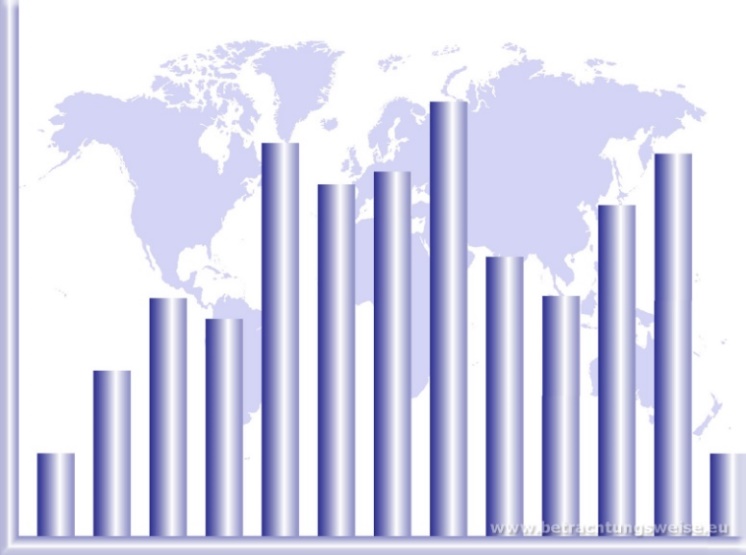 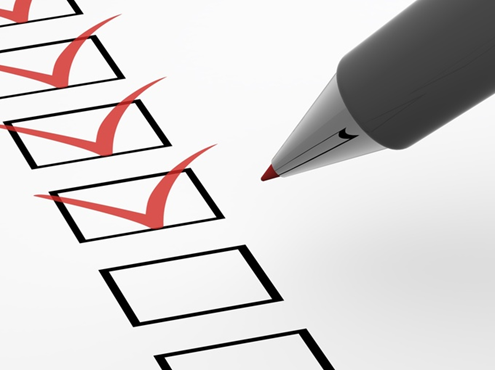 ВОЛГОГРАД2023ВВЕДЕНИЕАктуальность темы исследования. Наркотизация является одной 
из самых актуальных социальных проблем современного российского общества. Эта тема активно обсуждается и на региональном и на федеральном уровнях. В последние годы правительством Российской Федерации осуществлен ряд серьезных организационных и профилактических мероприятий, направленных на противодействие потреблению наркотических веществ 
и усилению профилактической работы среди населения. Но, несмотря на достигнутые результаты, негативные тенденции наркотизации населения сохраняются. Наркомания, являющаяся одной из форм девиантного поведения, квалифицируемая так же как социальная болезнь, требует комплексного рассмотрения. Наркотизация населения оказывает негативное влияние на общее здоровье нации, криминогенную обстановку, экономическое развитие, демографию. Вместе с тем, успешное противодействие наркотизации населения 
не может быть осуществлено без комплексного анализа состояния общества, 
на определенной территории. Согласно данным 2022 года в Российской Федерации официально на учете в наркологической службе состоит 227 тысяч пациентов. Однако наркозависимых на самом деле больше. Социологические исследования показывают, что число респондентов, потребляющих наркотики, составляет 1,9 млн человек.В ноябре 2022 года Министерство здравоохранения Российской Федерации заявило, что наркотической зависимостью в РФ страдает около 400 тыс. человек. Но представленная статистика учитывает лишь тех, кто состоит 
на наркологическом учете. По данным проекта «Трезвая Россия» реальная ситуация куда страшнее – в 2023 году количество людей с пристрастием 
к психоактивным веществам (далее – ПАВ) приближается к 6 млн, а это 3,5% 
от численности населения страны. Что касается Волгоградской области, в регионе проводится планомерная работа по борьбе с распространением наркотических веществ. На основе информации, полученной из открытых источников, в Волгоградской области 
за 2023 год впервые на учет постелены 160 человек, из них 14 – несовершеннолетние. ГБУ ВО «РИАЦ» совместно с Антинаркотической комиссией Волгоградской области провели социологическое исследование на тему отношения жителей региона к вопросу наркотизации общества. Учет мнения волгоградцев касательно данной проблемы позволит сформулировать возможные сценарии развития наркоситуации в условиях социокультурного пространства региона и, при необходимости, скорректировать антинаркотическую политику в регионе для повышения ее эффективности.Объектом исследования является общественное мнение населения Волгоградской области. Предметом исследования выступает отношение населения Волгоградской области к проблемам наркотизации общества.Цель исследования - выявить уровень наркотизации общества 
и отношения населения к проблемам наркомании. Для достижения поставленной цели следует решить ряд задач: Определение значимости проблемы немедицинского потребления наркотиков в списке социальных проблем среди населения Волгоградской области и отдельно взятого муниципального образования (городского округа, муниципального района);Проведение анализа ценностных установок населения Волгоградской области;Выявление отношения населения Волгоградской области 
к проблеме немедицинского потребления наркотиков; Анализ уровня распространения немедицинского потребления наркотиков 
в Волгоградской области, в том числе динамики числа лиц, употребляющих наркотики;Выявление степени наркотизации населения в Волгоградской области.Определение наиболее распространенных на территории Волгоградской области наркотиков;Выявление степени доступности наркотиков;Определение наиболее популярных мест и способов распространения наркотиков;Определение причин распространения немедицинского потребления наркотиков;Определение мотивов потребления наркотиков среди различных групп населения Волгоградской области;Выявление основных механизмов приобщения к немедицинскому потреблению наркотиков;Проведение анализа социокультурных факторов, как способствующих, так 
и препятствующих возникновению и развитию наркотической зависимости. Методы исследования, инструментарий: эмпирическую базу составили результаты количественного социологического исследования, которое было проведено в течение октября и декабря 2023 г. Метод – опрос в смешанном формате (в онлайн и офлайн формате) (N= 9 240). Тип выборки – квотная выборка. Критерии выборки: пол, возраст респондентов и место их проживания (Волгоград и районы Волгоградской области). Вместе с этим, были использованы общенаучные методы исследования: описание, систематизация, обобщение полученных в ходе исследования эмпирических данных. Сроки проведения исследования – с 26 октября по 27 декабря 2023 года. ГЛАВА 1. МЕТОДОЛОГИЧЕСКАЯ ЧАСТЬ 1.1. Структура основного блока вопросов, включенного в анкету социологического исследования Основной блок вопросов, не включающий в себя 
социально-демографический блок 1.2. Основные типы вопросов анкеты исследования, 
тип выборочной совокупности и ее обоснование Анкета социологического исследования состоит из следующих типов вопросов: Закрытые вопросы – № 6, 8, 10, 11, 12, 15, 16, 17, 19, 20, 21, 22, 23, 24. Полузакрытые вопросы – № 7, 9, 13, 14, 18, 25, 28, 29, 30, 31. Открытые вопросы – № 26, 27. Исходя из приведенных типов вопросов, используемых в анкете социологического исследования, следует, что большинство из них направлено на изучение мотивации, социальных установок респондентов, а также 
на выявление причин и особенностей употребления ими наркотических средств (в вопросах о способах и видах наркотиков у каждого опрошенного была возможность дать собственный ответ). Большинство вопросов являются закрытыми, согласно исследовательскому замыслу. При использовании смешанного типа вопросов (полузакрытых) у респондента появляется возможность поделиться личным видением ситуации и написать ответ самому. Открытых вопросов в данной анкете использовано меньше, чем других, тем 
не менее, имеющегося количества открытых вопросов было достаточно для выявления видов наркотических веществ и способов их употребления. Все типы вопросов анкеты исследования разделены на конкретные тематические, содержательные блоки. Для выявления отношения респондентов к самим себе, был задан вопрос под номером №6, идущий после социально-демографического блока. С целью определения наиболее волнующих респондентов проблем 
в анкету исследования были включены вопросы №7-9. Для изучения отношения опрошенных к проблеме наркомании были заданы вопросы №10-19. Вопросы под номерами 20-22 были включены в анкету исследования для выявления наличия опыта употребления наркотических веществ респондентами. С целью более детального изучения особенностей употребления опрошенными наркотиков в анкету исследования были включены вопросы 
№ 23-31. Тип выборочной совокупности и ее обоснование Выборочная совокупность (выборка) – квотная выборка. Квотирование осуществлялось по полу, возрасту и месту проживания респондентов (Волгоград и Волгоградская область). В связи с текущей эпидемиологической ситуацией, опрос проходил в смешанном, комбинированном формате (онлайн и офлайн формат) среди представителей различных социально-демографических групп, что может свидетельствовать 
о наличии случайности и репрезентативности выборки, и данных, полученных 
в процессе проведения эмпирического исследования. Объем выборочной совокупности (V выборки) – 9 240 человек – жителей Волгоградского региона (при генеральной совокупности 2 470 057 чел. (численность населения Волгоградской области по данным Волгоградстата на 1 января 2023 г.).В рамках исследования были опрошены жители г. Волгограда, а также ряда других районов Волгоградской области. Опрос населения был проведен среди жителей городов областного подчинения (Волгоград, Волжский, Камышин, Фролово, Михайловка, Урюпинск) и муниципальных районов Волгоградской области (Алексеевского, Быковского, Городищенского, Даниловского, Дубовского, Еланского, Жирновского, Иловлинского, Калачевского, Камышинского, Киквидзенского, Клетского, Котовского, Котельниковского, Кумылженского, Ленинского, Нехаевского, Николаевского, Новоаннинского, Новониколаевского, Октябрьского, Ольховского, Палласовского, Руднянского, Светлоярского, Серафимовичского, Среднеахтубинского, Старополтавского, Суровикинского, Урюпинского, Фроловского, Чернышковского). ГЛАВА 2. ОПИСАТЕЛЬНАЯ ЧАСТЬ2.1. Описание основного массива данных, используемых при анализе количественных показателей (общие сведения о респондентах) В рамках социологического исследования было опрошено 9 240 человек, проживающих на территории Волгоградской области. Исходя из полученных в ходе опроса данных, следует, что женщины составили большинство респондентов (72,1%). Мужчин, принявших участие 
в исследовании, - 27,9% (см. табл. 1.1. и рис. 1.1.). Таблица 1.1. Процентное распределение ответов респондентов на вопрос 1 «Укажите, пожалуйста, Ваш пол?», %Рисунок 1.1. Процентное распределение ответов респондентов на вопрос «Укажите, пожалуйста, Ваш пол?», %Возраст респондентов, как было отмечено ранее, также имел немалое значение при осуществлении выборки опрошенных. К участию в исследовании привлекались представители различных возрастных категорий: школьники, студенты среднего профессионального и высшего образований, работающая молодежь, представители среднего и старшего возрастов (см. табл. 1.2. и рис. 1.2.). Согласно полученным данным, более 1/3 части респондентов (43%) составили лица от 14 до 17 лет. 14% опрошенных – люди в возрасте от 18-20 лет. Немногим меньше (13%) составили респонденты в возрасте от 41 до 50 лет. Десятую часть (10%) составили респонденты в возрасте 51-60 лет. 8% и 6% приходится на участников исследования в возрасте 36-40 и 31-35 лет соответственно. И наименьшая доля ответов приходится на возрастные категории от 21 до 25 и от 26 до 30 лет – по 3%. Более детальное деление жизненного цикла респондентов, которые относятся к молодому поколению, было вызвано обстоятельством, свидетельствующим о том, что представители молодежи в разные возрастные периоды своей жизни оценивают окружающую их действительность по-разному. Таблица 1.2. Процентное распределение ответов респондентов на вопрос 2 «Ваш возраст?», % Рисунок 1.2. Процентное распределение ответов респондентов на вопрос «Ваш возраст?», % Среди жителей Волгоградской области, принявших участие в опросе, примерно равные доли имеют среднее профессиональное и среднее общее образование (26 и 25 % соответственно). Пятая часть респондентов имеет основное общее образование (17%). Часть респондентов окончили высшие образовательные учреждения: 11% закончили бакалавриат, 15% – специалитет или магистратуру. Доля тех, кто имеет ученую степень – 1%. И 5% имеют начальное общее образование. Таблица 1.3. Процентное распределение ответов респондентов на вопрос 3 «Ваше образование в настоящее время?», % Рисунок 1.3. Процентное распределение ответов респондентов на вопрос «Ваше образование в настоящее время?», % Участников данного исследования можно условно разделить 
на несколько социальных сегментов в зависимости от занимаемой должности, 
а именно на тех, кто является служащим на предприятиях и в различных учреждениях (11%), тех, кто не занят на производстве (так называемая, интеллигенция – 17%), инженерно-технических работников (1%) и тех, кто занимает руководящие должности (4%). Треть опрошенных составили студенты (колледжей и вузов – 26% и 5% соответственно), немногим менее – 28% – школьники. В число участников исследования вошли пенсионеры 
и неработающие лица с ограниченными возможностями здоровья (ОВЗ) – 
по 0,5%, домохозяйки и находящиеся в отпуске по уходу за ребенком (3%), безработные (2%). Кроме того, в опросе принимали участие индивидуальные предприниматели, фермеры (1%). (см. табл. 1.4. и рис. 1.4.). Таблица 1.4. Процентное распределение ответов респондентов на вопрос 4 «Ваше социально-профессиональное положение?», % Рисунок 1.4. Процентное распределение ответов респондентов на вопрос «Ваше социально-профессиональное положение?», % В число вопросов, входящих в социально-демографический блок анкеты исследования, был включен вопрос об уровне благосостояния респондентов, позволяющий самим опрошенным самостоятельно оценить материальное положение своей семьи. Отметим, что респонденты субъективно оценивали уровень доходов, согласно собственным убеждениям и представлениям 
о собственном финансовом положении. Так, почти половина респондентов (43%) отметила свой уровень доходов, как близкий к среднему, которого достаточно для приобретения необходимых продуктов и одежды, но вынуждает откладывать средства на более крупные покупки. 15% опрошенных ответили, что их дохода вполне достаточно, чтобы ни в чем себе не отказывать, однако здесь стоит учитывать, что подавляющее число выбравших данный вариант ответа составили люди в возрасте 14-17 лет. О низком уровне доходов сообщили чуть менее 1/10 части участников исследования (12%). Еще 5% затруднились ответить на вопрос (см. табл. 1.5. 
и рис. 1.5.). Приведенные данные позволяют сделать вывод о том, что большинство участников опроса не испытывают серьезные финансовые трудности, что, 
в свою очередь, должно отразиться на их последующих ответах, взглядах 
и оценках окружающей социальной действительности. Таблица 1.5. Процентное распределение ответов респондентов на вопрос 5 «Как Вы считаете, к какой категории, из перечисленных ниже, относится Ваша семья по уровню материального положения?», %Рисунок 1.5. Процентное распределение ответов респондентов на вопрос «Как Вы считаете, 
к какой категории, из перечисленных ниже, относится Ваша семья по уровню материального положения?», % ГЛАВА 3. АНАЛИТИЧЕСКАЯ ЧАСТЬ 3.1. Жизненные ориентиры респондентовОдин из вопросов, включенный в блок анкеты «Основные сведения 
о респондентах», позволил выявить отношение жителей Волгоградской области, которые приняли участие в опросе, к самим себе. Согласно полученным результатам, представленным в Таблице 2.1. 
и на Рисунке 2.1., ¾ части опрошенных относится к себе положительным образом – из них 49% полностью довольны собой и 26% считают, что обладают рядом хороших качеств. 14% придерживаются мнения, что имеют преимущества на фоне других. Вместе с этим, десятая часть всех опрошенных придерживается противоположного мнения о себе – 5% отмечают, что 
не обладают качествами, которыми стоит гордится, 3% выразили желание больше себя уважать, 2% респондентов временами чувствуют себя бесполезными и 1% относит себя к категории несостоявшихся и неудачливых людей. Исходя из представленных данных, у доли людей, выразивших отрицательное отношение к самому себе, есть риск впасть в состояние депрессии и апатии, и как следствие этого, пристраститься к употреблению наркотических веществ с целью улучшения своего эмоционального состояния. Тем не менее, для большинства, а именно для 89% опрошенных, риск впасть 
в депрессию гораздо ниже. Таблица 2.1. Процентное распределение ответов респондентов на вопрос 6 «Как 
Вы относитесь к самому себе?», %Рисунок 2.1. Процентное распределение ответов респондентов на вопрос «Как 
Вы относитесь к самому себе?», % С целью определения жизненных ориентиров, респондентам предложили назвать наиболее острые, по их мнению, проблемы, присутствующие в регионе. Это позволило нам выявить, какие социально-экономические и политические составляющие влияют на уровень и качество жизни волгоградцев. Результаты, продемонстрированные в Таблице 2.2. и на Рисунке 2.2., свидетельствуют о том, что в 2023 году для жителей Волгоградской области самыми актуальными проблемами стали: плохое состояние дорог (72,9%); низкий уровень медицинского обслуживания (62,2%); состояние жилищно-коммунальной сферы (50,8%); недостаточное количество рабочих мест (49,9%)наличие вредных привычек, таких как употребление алкоголя 
и наркотических веществ (44,7 и 27,6% соответственно). Если сравнивать полученные данные с результатами опросов с 2018 года, то можно увидеть, что вышеназванные проблемы были актуальны 
и в предыдущие годы. Тем не менее, отмечается изменение отношения населения к данным проблемам. Уменьшилась неудовлетворенность качеством дорог в сравнении с 2022 годом на 2,8%. Меньше респондентов стало отмечать проблему безработицы – в 2020 году эту проблему выделили 81% опрошенных, 2021 – 71%, в 2022 году – 59,8%, а в текущем году эту проблему отметили уже 49,9% опрошенных, что не может не свидетельствовать о положительной динамике в этом направлении. Недовольство качеством медицинского облуживания остается актуальным, но и в этом направлении есть положительные изменения – число недовольных снизилось на 5%.Важно отметить, увеличение доли респондентов, которых волнует проблема алкоголизма – об этом все чаще стали говорить участники исследования – в 2020 году – 25%, а на текущий момент уже 44,7% опрошенных. По сравнению с 2022 г., увеличилось и число тех, кто обеспокоен проблемой наркомании (показатель увеличился на 6,5%). Несмотря на то, что проблема наркомании в 2023 году не вошла 
в перечень наиболее острых проблем, с которыми столкнулись респонденты, 27,6% отметили эту проблему в качестве одной из самых актуальных 
на сегодняшний день – что выше в сравнении с прошлыми годами (в 2022 году 21,1%, 2021 году – 11%, в 2020 году - 6,4%). Что касается отношения респондентов к проблеме преступности в Волгоградской области, в 2023 году 20,5% опрошенных посчитали данный вопрос актуальным, в 2022 и 2021 годах число обеспокоенных этой темой составило 15,1 и 11,3% соответственно. В вариант ответа «Другое» вошли ответы респондентов, которые были сформулированы ими самостоятельно (1,7%). В первую очередь респондентами упомянуты были такие проблемы как высокие цены на продукты питания 
и сравнительно низкие заработные платы; проблемы системы образования – нехватка учителей в частности; возросшее число мигрантов в регионе; увеличение числа бродячих собак на улицах города и районов области. Респонденты, проживающие за пределами города отмечают такие проблемы как плохое Интернет-соединение либо его полное отсутствие, а также нехватка общественного транспорта, что затрудняет выезд в районные центры из сел 
и иных населенных пунктов региона. Помимо этого, была упомянута проблема нехватки мест для досуга, культурных мероприятий, возможностей для развития творческого потенциала детей и взрослых. Таблица 2.2.1. Процентное распределение ответов респондентов на вопрос 7 «Укажите, пожалуйста, 5 наиболее острых проблем, требующих решения в первую очередь в Вашем населенном пункте?», % Рисунок 2.2. Процентное распределение ответов респондентов на вопрос «Укажите, пожалуйста, 5 наиболее острых проблем, требующих решения в первую очередь в Вашем населенном пункте?», % Выявленные выше проблемы, требующие, по мнению респондентов, незамедлительного решения, мы рассмотрели более детально в разрезе социально-экономических показателей.Так, рассматривая с точки зрения гендерного признака, неудовлетворительное состояние дорог остается наиболее актуальной проблемой для всех. На втором месте среди острых проблем для женщин остается низкий уровень медицинского обслуживания, в то время как для мужчин актуальнее проблема алкоголизма. На третьем месте – недостаток рабочих мест, на четвертой позиции – состояние жилищно-коммунальной сферы у женщин и низкий уровень медицинского обслуживания у мужчин. 
На пятом месте по актуальности у женщин проблема алкоголизма, а у мужчин – состояние сферы ЖКХ. Проблема наркомании для обоих «гендеров» занимает лишь 6 место в списке наиболее актуальных (см. таблицу 2.2.2.)Таблица 2.2.2. Процентное распределение ответов респондентов на вопрос «Укажите, пожалуйста, 5 наиболее острых проблем, требующих решения в первую очередь в Вашем населенном пункте?» в соответствии с полом, % С точки зрения возрастных характеристик, для респондентов в возрасте 21-30 лет и 36-60 лет наиболее актуальными проблемами стали:низкий уровень медицинского обслуживаниянеудовлетворительное состояние дорогсостояние ЖКХбезработицапроблема алкоголизмапроблема наркомании. Иное распределение актуальности проблем у жителей региона в возрасте от 18 до 20 и от 31 до 35 лет – на третье место подняли проблему безработицы, а состояние сферы ЖКХ опустили на четвертое место, в остальных проблемах отличий не выявлено. В большей степени разнится градация актуальных проблем у респондентов в возрасте 14-17 лет: на первом месте у этой категории населения неудовлетворенность качеством дорог, на втором – проблема алкоголизма, третье место – низкий уровень медицинского обслуживания, четвертое место – безработица, пятое – состояние ЖКХ, проблема наркомании – на шестом месте (см. таблицу 2.2.3.).Таблица 2.2.3. Процентное распределение ответов респондентов на вопрос «Укажите, пожалуйста, 5 наиболее острых проблем, требующих решения в первую очередь в Вашем населенном пункте?» в соответствии с возрастом, % С точки зрения уровня образования, респонденты с начальным, основным и средним общим образованием примерно одинаково: проблема качества дорог, медицинское обслуживание, проблемы алкоголизма, безработицы, ЖКХ. У респондентов со средним профессиональным образованием первые две актуальные проблемы аналогичны ответам предыдущих групп, однако 
на третьем месте указали безработицу, а на четвертом – проблемы в сфере ЖКХ, пятом – алкоголизм. У респондентов с высшим образованием на первом месте – проблемы с качеством медицинского обслуживания, на втором – качество дорожного покрытия, третье место – ЖКХ, далее алкоголизм. Проблема наркомании по-прежнему остается на шестом месте во всех группах (см. таблицу 2.2.4.).Таблица 2.2.4. Процентное распределение ответов респондентов на вопрос «Укажите, пожалуйста, 5 наиболее острых проблем, требующих решения в первую очередь в Вашем населенном пункте?» в соответствии с уровнем образования, % И в соответствии с уровнем доходов, респонденты следующим образом проранжировали актуальные проблемы, требующие незамедлительного решения: оценка актуальности проблем респондентов со средним уровнем дохода, а также с доходами выше и ниже среднего совпала с ответами общей массы опрошенных. Ранжирование респондентов с высоким и низким уровнями доходов несколько отличаются (см. таблицу 2.2.5.): Таблица 2.2.5. Актуальные проблемы, в соответствии с уровнем дохода респондентовСогласно данным Таблицы 2.3. и Рисунка 2.3, более половины опрошенных (54,6%) считают, что в их населенном пункте достаточно возможностей для интересного времяпрепровождения – из них 21% 
с уверенностью ответил, что такие возможности есть. ¼ часть населения наоборот, утверждает, что в их населенных пунктах отсутствуют какие-либо возможности для проведения своего досуга. Исходя из результатов предыдущих исследований, следует, что уровень удовлетворенности объектами культурного досуга в населенных пунктах продолжает возрастать с каждым годом, в то время как доля «недовольных» также стремительно снижается. Таблица 2.3. Процентное распределение ответов респондентов на вопрос 8 «Как 
Вы считаете, в населенном пункте, где Вы живете, достаточно возможностей, чтобы интересно проводить свободное время?», % Рисунок 2.3. Процентное распределение ответов респондентов на вопрос «Как Вы считаете, 
в населенном пункте, где Вы живете, достаточно возможностей, чтобы интересно проводить свободное время?», % Для более полной картины, мы выяснили у респондентов, что дополнительно им необходимо для того, чтобы интересно проводить время.Так, немногим более чем для половины опрошенных важно строительство новых парков и высадка зеленых насаждений (52,6%), открытие новых торгово-развлекательных центров (40,8%), развитие спортивных клубов или открытых площадок (35,5%) и открытие бассейнов (30,1%). Сравнивая результаты исследования прошлых лет, мы видим, что потребности респондентов не меняются и остаются прежними. По сравнению с 2021-2022 годами, выросла доля тех, кто выступает 
за открытие новых парков и «зеленых зон» – в 2021 году 41,2%, в 2022 году 48% и 52,6% в 2023 году. Снизилось потребность респондентов в новых спортивных площадках, бассейнах, ночных клубах и барах, а также торгово-развлекательных центрах (см. табл. 2.4. и рис. 2.4.). Помимо указанных выше категорий респонденты отмечали свои личные варианты. Так, среди опрошенных, заметно возросла потребность в ледовых площадках, компьютерных и книжных клубах, театрах и досуговых центрах, клубах по интересам. Вместе с тем, респонденты отмечали нехватку свободного времени 
в целом и недостаток денежных средств для организации досуга, поскольку ряд возможностей для дополнительного образования, занятий спортом, творчеством и иными видами досуга платные. Таблица 2.4.1. Процентное распределение ответов респондентов на вопрос 9 «Что дополнительно Вам нужно для того, чтобы интересно проводить свободное время?», % Рисунок 2.4. Процентное распределение ответов респондентов на вопрос «Что дополнительно Вам нужно для того, чтобы интересно проводить свободное время?», % Для более детального изучения вопроса мы вновь рассмотрели этот аспект в разрезе основных социально-экономических характеристик. Во-первых, с точки зрения половозрастных характеристик (см. таблицу 2.4.2.), для мужчин, в первую очередь, важно наличие спортивной инфраструктуры, парковых зон и торгово-развлекательных комплексов (ТРК). Женщины же выразили потребность в новых парках и зеленых зонах, далее 
в новых ТРК и спортивных клубах. Менее востребованы и у мужчин, 
и у женщин ночные клубы и бары. Что касается возрастных групп, все, без исключения выразили необходимость в новых парках. Подростки и молодежь в возрасте 14-17 лет 
на второе место поставили важность ТРК, а на третье – спортивные клубы. Более старшее поколение (31-50 лет) во вторую очередь назвали потребность 
в спортивных площадках, а в третью – увеличение числа бассейнов, и только потом – ТРК.Таблица 2.4.1. Процентное распределение ответов респондентов на вопрос «Что дополнительно Вам нужно для того, чтобы интересно проводить свободное время?» 
в соответствии с полом и возрастом, % Что касается уровня образования респондентов (см. таблицу 2.4.2.) данные не сильно разнятся с возрастными: в тройке лидеров у школьников 
по-прежнему, новые парки, ТРК и спортплощадки, добавилась потребность 
в кафе и ресторанах. Для категории респондентов с средним профессиональным и высшим образованием в первую очередь важно наличие парков и зеленых зон, спортивных клубов, меньше всего они заинтересованы 
в ночных клубах и барах.Таблица 2.4.2. Процентное распределение ответов респондентов на вопрос «Что дополнительно Вам нужно для того, чтобы интересно проводить свободное время?» 
в соответствии с уровнем образования, % В разрезе уровня доходов (см. таблицу 2.4.3.) всех в первую очередь интересует наличие парковых территорий, далее – торгово-развлекательные комплексы и спортивные клубы. То есть, как мы видим из полученных данных, потребности респондентов не сильно разнятся в зависимости от возрастных 
и экономических показателей: Таблица 2.43. Процентное распределение ответов респондентов на вопрос «Что дополнительно Вам нужно для того, чтобы интересно проводить свободное время?» в соответствии с уровнем доходов, % 3.2. Отношение респондентов к проблеме наркоманииКак показало исследование, жители Волгоградской области, принявшие участие в опросе, не относят проблему наркомании в ТОП-5 проблем, требующих срочного вмешательства со стороны местной и региональной власти – лишь менее трети участников исследования считают иначе (27,6%). При более детальном изучении этого аспекта, мы выявили, что чуть больше половины респондентов (56,2%) считают, что проблема наркомании распространена в Волгоградской области. При этом, десятая часть считает, что проблема широко распространена (9,4%), и для 31,8% проблема в нашем регионе распространена не более, чем в других регионах России (см. табл. 3.1. 
и рис. 3.1.). Беря во внимание результаты проведенных ранее исследований, видна тенденция увеличения числа тех, что считает проблему наркомании распространённой на территории региона. Так, в 2022 году 
о распространенности наркомании в регионе в той или иной мере заявили 48,8%, а в 2023 году – уже 56,2%. Кроме того, снизилась доля тех, кто считает, что такая проблема 
в регионе есть, но не больше чем в стране – 48,4% в 2018 году против 31,8% 
в 2023 году. Треть опрошенных (30,6%) затруднились ответить на предложенный вопрос, что примерно сопоставимо с показателем прошлых лет: 25,3% в 2020 году, 	34,8% – 2021 год, 33,4% – 2022 год.Это может быть обусловлено тем, что у респондентов нет полной картины наркоситуации и тем фактом, что данная тема может быть слабо освещена в средствах массовой информации.Таблица 3.1.1. Процентное распределение ответов респондентов на вопрос 10 «Как 
Вы считаете, насколько проблема наркомании распространена в Вашем населенном пункте (крае, области и т.д.)?», % Рисунок 3.1. Процентное распределение ответов респондентов на вопрос «Как Вы считаете, насколько проблем наркомании распространена в Вашем населенном пункте (крае, области 
и т.д.)?», % Большинство мужчин не смогли дать ответ на поставленный вопрос. Далее четвертая часть мужчин считает, что такая проблема имеет место быть, но распространена не более чем везде – такой же ответ дала наибольшая часть женщин. Мужчин, считающих, что проблема наркомании не распространена совсем больше, чем женщин, считающих так же. Однако мужчин, ответивших, что наркомания – широко распространенная проблема, больше, чем женщин, ответивших так же. Рассматривая ответы, с точки зрения возраста респондентов, можно отметить, что для большинства всех опрошенных наркомания является распространенной проблемой, но не более чем везде (не беря в расчет тех, кто затруднился ответить на этот вопрос) (см. таблицу 3.1.2.). На втором месте 
по популярности ответов участников исследования в возрасте 14-20 лет, 26-30 лет и 41-60 лет закреплено мнение, что наркомания распространена, но меньше, чем везде. В то время как для респондентов в возрасте 21-25 лет и 36-40 лет вторым по распространенности является суждение о наркомании, как о широко распространенной проблеме, а для группы 31-35 лет – совсем НЕ распространенной проблеме. Таблица 3.1.2. Процентное распределение ответов респондентов на вопрос «Как Вы считаете, насколько проблема наркомании распространена в Вашем населенном пункте (крае, области 
и т.д.)?» в соответствии с полом и возрастом, % Аналогичным образом складывается ситуация и в разрезе образования респондентов (см. таблицу 3.1.3.) – во всех категориях самое распространенное мнение – «распространена, но не больше, чем везде»; на втором месте 
по популярности – «распространена, но меньше, чем везде». Исключением группы: респонденты с начальным уровнем образования, которые считают, что такая проблема совсем не распространена, и респонденты с ученой степенью, противоположно считающие эту проблему широко распространенной.Таблица 3.1.3. Процентное распределение ответов респондентов на вопрос «Как Вы считаете, насколько проблема наркомании распространена в Вашем населенном пункте (крае, области 
и т.д.)?» в соответствии с уровнем образования, % Примерно схожая ситуация в разрезе уровня доходов респондентов. 
Во всех группах участников исследования наиболее распространено мнение 
о наркомании, как о проблеме, которая имеет место быть, но не больше чем везде. А исключение – отвечающие с низким уровнем дохода – вторым 
по популярности в этой группе респондентов является мнение о широком распространении данной проблемы (см. таблицу 3.1.4.): Таблица 3.1.4. Процентное распределение ответов респондентов на вопрос «Как 
Вы считаете, насколько проблема наркомании распространена в Вашем населенном пункте (крае, области и т.д.)?» в соответствии с уровнем доходов, % Подавляющее большинство опрошенных (74,4%) считают наркоманию одной из серьезнейших проблем всего российского общества (см. рис. 3.2.1.). Для 13,9% наркомания не столь серьезная проблема, по их мнению в стране есть проблемы, которые требуют внимания в первую очередь. Десятая же часть опрошенных отметила, что равнодушна к данной теме. В сравнении с данными, полученными в прошлом году (см. табл. 3.2 
и рис. 3.2.2.), показатели не сильно изменились и в данном вопросе респонденты придерживаются того же мнения, что и ранее. С 2022 года можно отметить рост числа равнодушных к проблеме наркомании. Можно сделать вывод, что респонденты не увидели веских причин для выделения проблемы наркомании на фоне иных, социально значимых проблем региона и страны 
в целом, отмеченных в Таблице 2.2. и на Рисунке 2.2.Таблица 3.2.1. Процентное распределение ответов респондентов на вопрос 11 «По Вашему мнению, наркомания – одна из серьезнейших проблем Российского общества?», %Рисунок 3.2.1 Процентное распределение ответов респондентов на вопрос «По Вашему мнению, наркомания – одна из серьезнейших проблем Российского общества?», % Рисунок 3.2.2 Процентное распределение ответов респондентов на вопрос «По Вашему мнению, наркомания – одна из серьезнейших проблем Российского общества?», % С точки зрения пола и возраста, значительных отличий в ответах 
не наблюдается (см таблицу 3.2.2.). Доля мужчин, считающих наркоманию серьезной проблемой, больше, доли женщин, ответивших аналогичным образом. Среди респондентов, считающих наркоманию не самой серьезной проблемой преобладает сегмент опрошенных 14-30 лет. Доля таких ответов 
в других возрастных группах немного меньше.Таблица 3.2.2. Процентное распределение ответов респондентов на вопрос «По Вашему мнению, наркомания – одна из серьезнейших проблем Российского общества?», 
в соответствии с полом и возрастом, %Рассматривая уровень образования респондентов, значительных особенностей в ответах так же не выявлено. Можно отметить, что участники опроса с общим образованием чаще других выражают незаинтересованность 
в проблеме наркомании. Тем не менее, в каждой группе наибольшая доля участников исследования уверены в том, что наркомания является серьезной проблемой современного общества (см. таблицу 3.2.3.).Таблица 3.2.3. Процентное распределение ответов респондентов на вопрос «По Вашему мнению, наркомания – одна из серьезнейших проблем Российского общества?» 
в соответствии с образованием, %Аналогичные результаты мы видим и в разрезе уровня доходов респондентов – см. таблицу 3.2.4.Таблица 3.2.4. Процентное распределение ответов респондентов на вопрос «По Вашему мнению, наркомания – одна из серьезнейших проблем Российского общества?» 
в соответствии с уровнем доходов, %Для подавляющего большинства, а именно для 84,1% респондентов, решающим в формировании мнения о распространенности проблемы наркомании стала информация в СМИ и сети «Интернет». 12,7% опрошенных обсуждали данную тему в кругу друзей и знакомых и именно это повлияло 
на их мнение о наркоситуации. И лишь 3,2% сформировали свое мнение 
из личного опыта (см. табл. 3.3. и рис. 3.3.). Опираясь на результаты опроса 2022 года, стоит отметить, ситуация 
не претерпела сильных изменений – различие в показателях составили всего 0,1%. Таблица 3.3. Процентное распределение ответов респондентов на вопрос 12 «На основе какой информации у Вас сложилось мнение о наркомании в нашей стране?», % Рисунок 3.3. Процентное распределение ответов респондентов на вопрос «На основе какой информации у Вас сложилось мнение о наркомании в нашей стране?», % По мнению респондентов, основными причинами развития наркомании являются:неудовлетворенность жизнью и социальное неблагополучие – эту причину выделили 53,5% опрошенных волгоградцев;следующая по популярности причина – моральная деградация общества и вседозволенность – 53,1% респондентов;влияние наркобизнеса и доступность наркотиков (46,8%) – 
по мнению участников исследования так же является одной 
из основных причин развития наркомании;примерно равная доля участников исследования причиной видят излишнюю свободу и безработицу или иные экономические проблемы – 28,5% и 27,6% соответственно (см. рис. 3.4.1).Рисунок 3.4.1. Процентное распределение ответов респондентов на вопрос 13 «Как 
Вы считаете, в чем причина распространения наркомании в последнее время?», % Упомянутые выше факторы, влияющие на распространение проблемы наркомании были отмечены и в исследованиях прошлых лет (см. табл. 3.4 
и рис. 3.4.2). Так, например, в исследовании 2022 года выделили те же ТОП-5 причин наркомании. Стоит отметить, что в первую очередь, респонденты называют именно внутриличностные конфликты, вызываемые неудовлетворенностью жизнью и социальным неблагополучием. Если говорить о том, как за последние 3 года менялось мнение респондентов касательно причин, то стоит отметить, что снижается 
(но по-прежнему остается лидирующей) значимость таких факторов как моральная деградация общества, вседозволенность (61,8% в 2021 году; 55,6% 
в 2022 году и 53,1% по данным 2023 года); излишняя свобода и отсутствие организованного досуга – 41,6%, 30,4% и 28,5% за 2021-2023гг. соответственно; безработица и экономические проблемы (40% в 2021 году, 29,6% в 2022 году и 27,6% в 2023 году). Наоборот чаще стали упоминать плохую работу правоохранительных органов 14,3%, 15% и 16,8% за последние три года (2021-2023 гг.) соответственно; влияние наркобизнеса и доступность наркотиков 32% в 2021 году, 43,5% в 2022 году и 46,8% в 2023 – не исключено, что такая тенденция может сохраниться и вывести именно эти факторы в число преобладающих у респондентов. Остальные критерии, которые можно отнести к факторам внешнего воздействия, по мнению опрошенных не претерпели сильных изменений и остались на том же уровне, что и в прошлые годы. Таблица 3.4.1. Процентное распределение ответов респондентов на вопрос «Как 
Вы считаете, в чем причина распространения наркомании в последнее время?», % Рисунок 3.4.2. Процентное распределение ответов респондентов на вопрос «Как Вы считаете, в чем причина распространения наркомании в последнее время?», % Далее более детально рассмотрим этот вопрос так же в разрезе социально-экономических факторов (см. таблицу 3.4.2.)С точки зрения пола респондентов, стоит отметить, что на первом месте по значимости остаются внутриличностные факторы – неудовлетворенность жизнью (на первом месте у мужчин и на втором у женщин) и моральная деградация общества (на втором месте по значимости у мужчин и на первом 
у женщин). Такой экономический фактор как безработица оказался лишь 
на четвертом и пятом месте соответственно.На основании возрастных характеристик респонденты 14-25 лет основной причиной распространения наркомании видят неудовлетворенность жизнью, 
на втором месте 14-20-летними названа такая причина как влияние наркобизнеса, а респонденты 21-25 лет – моральная деградация. Респонденты 26-30 лет в качестве основной причины распространения наркомании видят моральную деградацию и только потом неудовлетворенность жизнью. Респонденты 41-60 лет к основным причинам распространения наркомании отнесли еще и отсутствие организованного досуга. Таблица 3.4.2. Процентное распределение ответов респондентов на вопрос «Как 
Вы считаете, в чем причина распространения наркомании в последнее время?» 
в соответствии с полом и возрастом, % Если рассматривать вопрос с точки зрения образования (см. таблицу 3.4.3.), все группы респондентов в качестве основной причины распространения наркомании в обществе видят неудовлетворенность жизнью. Исключение – респонденты имеющие ученую степень. По их мнению, главной причиной является влияние наркобизнеса. По мнению школьников, на втором месте – влияние наркобизнеса и затем моральная деградация общества.Респонденты со средним профессиональным образование и бакалавры называют моральную деградацию общества второй по значимости причиной. Однако на третье место выделяют влияние наркобизнеса и отсутствие организованного досуга, соответственно.Второй по значимости причиной распространения наркомании 
у респондентов с ученой степенью и высшим образованием (магистратура 
и специалитет) видят отсутствие организованного досуга.Таблица 3.4.3. Процентное распределение ответов респондентов на вопрос «Как 
Вы считаете, в чем причина распространения наркомании в последнее время?» 
в соответствии с образованием, % В ответах респондентов с разным уровнем дохода, нет значительных отличий в основных причинах распространения наркомании. Можно отметить, что участники опроса с низким уровнем и с уровнем дохода «ниже среднего» чаще других отмечают безработицу как основную причину распространения наркомании (см. таблицу 3.4.4.) Таблица 3.4.4. Процентное распределение ответов респондентов на вопрос «Как 
Вы считаете, в чем причина распространения наркомании в последнее время?» 
в соответствии с уровнем доходов, % Продолжая изучение темы наркотизации общества мы попросили респондентов отметить какие, по их мнению, мероприятия, проводимые МВД РФ, медицинскими психологами и инспекторами ПДН, наиболее эффективны 
в вопросе профилактики этой проблемы.Так, согласно результатам, отраженным в Таблице 3.5. и Рисунка 3.5, наибольшее число опрошенных в вопросе о выборе наиболее эффективных мероприятий для профилактики и решения проблем наркомании склоняется 
к расширению комплексной работы с молодежью (43,7%), увеличению числа лекций и бесед в учебных заведениях (42,7%) и ужесточению наказания 
за производство и распространение наркотических веществ (40,6%). Более 1/3 респондентов выступили за повышение доступности работы 
с психологами и психотерапевтами (37,4%), за привлечение молодежи 
к спортивным мероприятиям (36,6%), а также за профилактические беседы бывших наркоманов с молодежью и за принудительное лечение наркозависимых (35,6% и 35,3% соответственно). Ниже была оценена важность бесед специалистов с родителями учащихся (29,9%) и тематические фестивали и публикации по телевидению и в Интернете (по 19%). Не столь эффективными, по мнению респондентов, оказались специальные концерты и фестивали – этот вариант выделили лишь десятая часть участников исследования. Исходя из результатов предыдущих лет (2020-2022 гг.), заметна тенденция увеличения популярности лекций и бесед в учебных заведениях, выступления бывших наркозависимых и повышения специализированной помощи психологов и психотерапевтов. Также в графе «Другое» респонденты отмечали такие варианты решения проблемы наркотизации как: повышение качества образования и уровня жизни людей в целом, создание условий для занятий творчеством и спортом 
в небольших населенных пунктах нашего региона, а также расширение профилактической работы с родителями учащихся специалистами. Кроме того, встречались предложения по закрытию теневого Интернета («даркнета»), который позволяет приобретать наркотические вещества, и прекращение скрытой рекламы по телевидению. Часть же респондентов затруднилась дать ответ на поставленный вопрос.Таблица 3.5. Процентное распределение ответов респондентов на вопрос 14 «Какие мероприятия, по Вашему мнению, более эффективны для профилактики и решения проблем наркомании?», % Рисунок 3.5. Процентное распределение ответов респондентов на вопрос 14 «Какие мероприятия, по Вашему мнению, более эффективны для профилактики и решения проблем наркомании?», % Чуть менее ¼ части опрошенных (24,6%) считают, что в современном обществе сравнительно легко достать наркотические вещества, в то время как 5,5% придерживаются противоположного мнения. Десятая часть всех опрошенных считает, что наркотики достать в современном обществе 
не составит большой трудности. И тем не менее, более половины всех участников (59,5%) затруднилась дать ответ на этот вопрос (см. рис. 3.6.1.). Вероятно, это связано с тем, что большинство респондентов не имеют представления о том, где и как возможно получить наркотические вещества. Сравнивая полученные данные (за 2023 г.) с результатами исследований за последние два года (2021-2022 гг.) увеличилась доля убежденных в том, что приобретение наркотических веществ не составляет труда. Относительно данных, полученных в ходе опросов с 2018 года, можно сделать вывод, что в три раза снизилась доля тех, кто считает затруднительным поиск и приобретение наркотиков. По отношению к 2018 году можно отметить рост тех, кто затруднился ответить на поставленный вопрос, но по отношению к 2022 году, их доля незначительно снизилась. Таблица 3.6.1. Процентное распределение ответов респондентов на вопрос 15 «Как 
Вы думаете, трудно ли достать сегодня наркотики?», % Рисунок 3.6.1. Процентное распределение ответов респондентов на вопрос «Как Вы думаете, трудно ли достать сегодня наркотики?», % Рисунок 3.6.2. Процентное распределение ответов респондентов на вопрос «Как Вы думаете, трудно ли достать сегодня наркотики?», % Как мы видим из таблицы 3.6.2. участники обоих полов и всех возрастных групп, в подавляющем большинстве затруднились ответить 
на поставленный вопрос. Процентное отношение ответов и мужчин, и женщин примерно, равны. Можно отметить, что доля затруднившихся в ответе среди старшего поколения незначительно, но выше, чем доля ответивших среди молодого поколения. Это может свидетельствовать о том, что молодежь имеет больше возможностей для получения той или иной информации. Около ¼ доли респондентов в каждой возрастной группе считают, что получить наркотические средства сравнительно легко – это второй по популярности ответ среди всех возрастов.Таблица 3.6.1. Процентное распределение ответов респондентов на вопрос «Как Вы думаете, трудно ли достать сегодня наркотики?» в соответствием с полом и возрастом % Аналогичные данные получены в контексте уровня образования респондентов. Принципиально заметных отличий выявлено не было – 
см. таблицу 3.6.3. Так, примерно 2/3 респондентов в каждой группе не смогли ответить на поставленный вопрос, а около ¼ считают, что на текущий момент поиск наркотиков не составит большого труда.Таблица 3.6.2. Процентное распределение ответов респондентов на вопрос «Как Вы думаете, трудно ли достать сегодня наркотики?» в соответствием с уровнем образования % В разрезе уровня доходов есть незначительные отличия (см. таблицу 3.6.4.), а именно – среди ответов респондентов с низким уровнем дохода. Большинство так же не смогли ответить на этот вопрос анкеты. Второе место занимает мнение о том, что наркотики приобрести очень легко (в других группах этот вариант занимает третье место). На третьей позиции в этой группе вариант ответа – «приобрести наркотики сравнительно легко» (в других группах вариант на втором месте).Таблица 3.6.3. Процентное распределение ответов респондентов на вопрос «Как Вы думаете, трудно ли достать сегодня наркотики?» в соответствием с уровнем доходов % В вопросе о наличие у респондентов в кругу знакомых людей 
с наркозависимостью большинство сошлись во мнении, что предпочитают 
не общаться с такими людьми – этот вариант выбрали 91,2% опрошенных 
(см. табл. 3.7. и рис. 3.7.). 6,4% участников исследования отметили, что среди их друзей и знакомых есть люди с наркозависимостью, еще 1,9% признались, что имеют много таких знакомых. И всего 0,5% ответили, что практически все их друзья и знакомые имеют проблемы с наркотиками. Проводя параллель с результатами 2022 года, данные не слишком изменились. Рассматривая же более длительный период с 2018 по 2023 гг., заметно снижение числа респондентов, в кругу общения, которых есть люди 
с наркотической зависимостью – для сравнения, в 2018 году, совокупно 25% признались, что у них есть такие знакомые, в 2023 году этот показатель составил 8%. Таблица 3.7.1. Процентное распределение ответов респондентов на вопрос 16 «Входят 
ли в круг Вашего общения люди, употребляющие наркотики?», % Рисунок 3.7. Процентное распределение ответов респондентов на вопрос «Входят 
ли в круг Вашего общения люди, употребляющие наркотики?», %И мужчины, и женщина в равных долях предпочитают не общаться 
с людьми, имеющими наркотическую зависимость. С точки зрения возрастных различий, этот вариант так же выбрало большинство участников исследования (см. таблицу 3.7.2.).Если говорить о тех, у кого практически все знакомые, с их слов, употребляют наркотические средства, стоит выделить группу респондентов 
возрасте 26-30 лет – среди них доля тех, кто выбрал этот вариант выше, чем 
в других возрастных группах (3,1%, в то время как остальные менее 
1% ответов).Таблица 3.7.2. Процентное распределение ответов респондентов на вопрос «Входят ли в круг Вашего общения люди, употребляющие наркотики» в соответствии с полом и возрастом, %Что удивительно, среди людей с ученой степенью, чаще, чем у других встретился положительной ответ на поставленный вопрос. Однако стоит учитывать, что это может быть связано со сферой профессиональной деятельности (см. таблицу 3.7.3.).Таблица 3.7.3. Процентное распределение ответов респондентов на вопрос «Входят ли в круг Вашего общения люди, употребляющие наркотики?», в соответствии с образованием, % Примерно равномерная ситуация в контексте уровня доходов респондентов – принципиально значимых отличий выявлено не было – 
см. таблицу 3.7.4.Таблица 3.7.4. Процентное распределение ответов респондентов на вопрос «Входят ли в круг Вашего общения люди, употребляющие наркотики?» в соответствии с уровнем доходов, %Для того, чтобы выяснить, на сколько респонденты осведомлены о какой-либо информации по наркотикам, мы попросили ответить на вопрос, пользовались ли они интернетом для получения данных по этой теме. Так, большинство опрошенных (94,6%) никогда не прибегали к поиску информации в сети «Интернет» по поводу наркотических веществ или способах 
их употребления (см. табл. 3.8. и рис. 3.8.), что также может быть обусловлено отсутствием даже малейшего опыта в употреблении наркотиков у абсолютного большинства респондентов (98,5%) (см. табл. 4.3. и рис. 4.3.). Среди тех, кто имел возможность и желание использовать интернет 
в качестве источника получения соответствующей информации, 1,6% использовали интернет-источники в течение последнего года, 2,9% использовали социальные сети для поиска сведений о наркотиках более года назад, еще 0,9% опрошенных совершали поиск недавно – в течение последнего месяца. Как видно в сравнительной таблице, полученные данные не сильно разнятся с результатами исследования 2022 года.Таблица 3.8. Процентное распределение ответов респондентов на вопрос 17 «Пользовались ли Вы сетью «Интернет» для получения сведений о наркотиках или способах 
их употребления? (не в учебных или служебных целях)?», %Рисунок 3.8. Процентное распределение ответов респондентов на вопрос «Пользовались 
ли Вы сетью «Интернет» для получения сведений о наркотиках или способах 
их употребления? (не в учебных или служебных целях)?», %Согласно данным опроса, главной причиной, удерживающей респондентов от употребления наркотиков, остается осознанное негативное отношение к наркотическим веществам (65,4%). Треть опрошенных останавливает боязнь ранней смерти, опасность заболевания ВИЧ-инфекцией 
и вирусным гепатитом В и С, а также боязнь полного привыкания (36,6%, 27,3% и 27,1% соответственно). Для ¼ части населения важно не потерять уважение в обществе, а для 15% важно не отлучаться от семьи, что так 
же останавливает их от употребления наркотических средств. Тем не менее, опираясь на результаты исследований предыдущих лет, можно отметить рост влияния иных факторов. Сравнивая показатели 2018 
и 2023 гг., в 2 раза увеличился страх респондентов заболеть ВИЧ-инфекцией (11,4% в 2018 г. против 27,3% в 2023 г.), риск полного привыкания и боязнь оказаться в тюрьме (7,4% в 2018 г. и 18% в 2023 г.). По сравнению с 2018 годом, в 2 раза чаще респонденты стали упоминать боязнь отлучения от семьи и потери уважения. В три раза увеличилось количество ответов о том, что респонденты переживают из-за ранней смерти в следствии употребления наркотиков – 14,9% в 2018 году и 36,6% в 2023 году.Говоря об осознанном отрицательном отношении к употреблению наркотических веществ – показатель вырос на 27,5%. Мы можем сделать вывод, что люди более проинформированы о последствиях употребления наркотиков, оценивают ситуацию, и в итоге, приходят к осознанному отказу 
от наркотиков.Таблица 3.9.1. Процентное распределение ответов респондентов на вопрос 18 «Что удерживает Вас от употребления наркотиков?», % Рисунок 3.9. Процентное распределение ответов респондентов на вопрос «Что удерживает Вас от употребления наркотиков?», % Наибольшая доля респондентов в каждой группе (по полу и возрасту) ответили, что осознанно отрицательно относятся к употреблению наркотических средств и опасаются ранней смерти (см. таблицу 3.9.2.). Доля тех, кто опасается ВИЧ–инфекций выше среди более молодого поколения (примерно треть ответов), старшее поколение чаще других боится потерять уважение в обществе.Таблица 3.9.2. Процентное распределение ответов респондентов на вопрос «Что удерживает Вас от употребления наркотиков?» в соответствии с полом и возрастом, % Принципиально значимых отличий в ответах в разрезе уровня образования не выявлено (см. таблицу 3.9.3.). Можно отметить, что для школьников с начальным уровнем образования основным фактором, останавливающим от употребления наркотиков, является ранняя смерть, 
в то время как остальные участники опроса чаще называют свой осознанный отказ от наркотических средств.Таблица 3.9.3. Процентное распределение ответов респондентов на вопрос «Что удерживает Вас от употребления наркотиков?» в соответствии с уровнем образования, % Аналогичная ситуация наблюдается и в разрезе уровня доходов 
(см. таблицу). Респонденты с высоким доходом больше других опасаются ранней смерти. А среди опрошенных с низким уровнем доходов на втором месте – потеря уважения. Таблица 3.9.4. Процентное распределение ответов респондентов на вопрос «Что удерживает Вас от употребления наркотиков?» в соответствии с уровнем доходов, % Подавляющее большинство, а именно две трети всех участников исследования отметили, что хорошо знакомы с законодательной ответственностью за потребление, хранение и сбыт наркотических веществ – 75,1% (см. табл. 3.10. и рис. 3.10.). При этом, важно отметить, что законодательство в сфере незаконного оборота наркотиков на территории Российской Федерации, в большинстве своем, известно опрошенным лишь 
в общих чертах (43,5%), в полной мере с законодательством в этой сфере знакомы 31,7% опрошенных волгоградцев. А десятая часть опрошенных, как показало исследование, обладает низким уровнем правовой грамотности. Можно отметить, что значительных изменений в уровне правовой грамотности населения выявлено не было. Наиболее высокий уровень правовой грамотности (за рассматриваемый период) в этом вопросе наблюдался в 2018 году – данный показатель составил 80,2%. В общей же картине, большинство респондентов юридически подкованы в этом вопросе, что говорит об эффективности региональной информационной политики по профилактике наркомании. Таблица 3.10.1. Процентное распределение ответов респондентов на вопрос 19 «Известна 
ли Вам законодательная ответственность Российской Федерации за потребление, хранение 
и сбыт наркотических веществ?», % Рисунок 3.10. Процентное распределение ответов респондентов на вопрос «Известна ли Вам законодательная ответственность Российской Федерации за потребление, хранение и сбыт наркотических веществ?», % Из результатов таблицы 3.10.2. мы видим, что мужчины чаще женщин отвечали, что очень хорошо ознакомлены с законодательной ответственностью. С точки зрения возрастных характеристик доли ответов на вопрос примерно равны во всех группах.Таблица 3.10.2. Процентное распределение ответов респондентов на вопрос «Известна 
ли Вам законодательная ответственность Российской Федерации за потребление, хранение 
и сбыт наркотических веществ?» в соответствии с полом и возрастом, %Исходя из уровня образования, школьники с начальным образованием чаще других давали ответ о незнании законодательной ответственности (20,8% против 10% и менее в других группах) – см. таблицу 3.10.3. Таблица 3.10.3.. Процентное распределение ответов респондентов на вопрос «Известна 
ли Вам законодательная ответственность Российской Федерации за потребление, хранение 
и сбыт наркотических веществ?» в соответствии с уровнем образования, %Из таблицы 3.10.4. видно, что респонденты со средним уровнем дохода, чаще знакомы с законодательной ответственностью в общих чертах, чем 
те, у кого высокий и низкий уровень. Однако их же доля в ответе «Очень хорошо известна» ниже, чем у других.Таблица 3.10.4. Процентное распределение ответов респондентов на вопрос «Известна 
ли Вам законодательная ответственность Российской Федерации за потребление, хранение 
и сбыт наркотических веществ?» в соответствии с уровнем доходов, %3.3. Употребление респондентами наркотических веществ В Таблице 4.1. и на Рисунке 4.1. продемонстрированы результаты, полученные в течение нескольких лет в процессе проведения опросов населения Волгоградской области. Полученные данные свидетельствуют о том, что в ситуации, в которой возможным было бы употребление наркотических веществ, большинство респондентов отказались бы это делать – так ответили 96,7% опрошенных волгоградцев. 1,6% не смогли дать ответ на вопрос. А вот 1,7% ответили, что их ответ зависел бы от ситуации. 0,3% респондентов указали, что согласились бы попробовать вещества не задумываясь.Важно подчеркнуть, что по сравнению с результатами, полученными 
в ходе проведения опроса 2018 года, доля тех, кто рискнул бы употребить наркотик снизилась – в 2018 году их доля составлял 3,3%, а в 2023 году всего 1,7%.Таблица 4.1. Процентное распределение ответов респондентов на вопрос 20 «Как 
бы Вы поступили, если бы Вам предложили попробовать наркотики? Скорее всего…», % Рисунок 4.1. Процентное распределение ответов респондентов на вопрос «Как 
бы Вы поступили, если бы Вам предложили попробовать наркотики? Скорее всего…», % Исходя из ниже представленных данных (см. табл. 4.2. и рис. 4.2.), следует, что за последние шесть лет (2018-2023 гг.) ситуация с применением наркотических средств остается более-менее стабильной – 87% опрошенных ответили, что им никогда не предлагали употребление наркотиков – этот показатель вырос по сравнению с 2022 годом. Соответственно снижается 
и доля тех, кому подобные предложения поступали – лишь десятая часть респондентов ответила положительно. Таблица 4.2. Процентное распределение ответов респондентов на вопрос 21 «Предлагали 
ли Вам когда-либо попробовать наркотики?», % Рисунок 4.2. Процентное распределение ответов респондентов на вопрос «Предлагали 
ли Вам когда-либо попробовать наркотики?», % Подавляющее число опрошенных (98,5%) никогда не пробовали наркотические вещества. На поставленный вопрос положительно ответили лишь 1,5% всех участников исследования (см. табл. 4.3. и рис. 4.3.). Примечательно, что число имеющих опыт употребления наркотических веществ стало ниже, чем в прошлом году (в 2022 году – 2,6%). Что говорит 
о том, что запрещенные вещества стали употреблять меньше, а значит работа по антинаркотической профилактике населения дает свои плоды.Таблица 4.3. Процентное распределение ответов респондентов на вопрос 22 «Пробовали 
ли Вы наркотики?», %Рисунок 4.3. Процентное распределение ответов респондентов на вопрос «Пробовали 
ли Вы наркотики?», %Следующая часть анкеты была предложена для заполнения только тем респондентам, которые на предыдущий вопрос ответили положительно – именно эта совокупность в дальнейшем будет приниматься за 100% (135 человек). Стоит отметить, что среди употребляющих практически в равной мере представлены как мужчины, так и женщины (см. рис. 4.3.1.)Рисунок 4.3. Процентное распределение ответов респондентов на вопрос «Пробовали 
ли Вы наркотики?», %72% от общего числа сообщили, что пробовали наркотики один или несколько раз в жизни, в дальнейшем отказались от их потребления, осознав все последствия (см. табл. 4.4. и рис. 4.4.). 18% поделились, что употребляли наркотические вещества в течение последних 12 месяцев – из них десятая часть делала это редко, от случая к случаю; 2% признались в регулярном употреблении наркотических веществ; 3% постоянно и 13% сознались, что ежедневно употребляют наркотические вещества.Таблица 4.4. Процентное распределение ответов респондентов на вопрос 23 «Как часто 
Вы употребляете наркотики?», %Рисунок 4.4. Процентное распределение ответов респондентов на вопрос «Как часто 
Вы употребляете наркотики?», %Более половины (61%) опрошенных, имеющих опыт в употреблении наркотических веществ, отметили, что впервые попробовали их в возрасте 
до 18 лет – при этом 39 % в возрасте до 16 лет и 22 % в возрасте 16-17 лет (табл. 4.5. и рис. 4.5.). Пятая часть сообщили, что впервые попробовали наркотик в возрасте от 18 до 20 лет, десятая часть опрошенных впервые употребила наркотики в возрасте 21-25 лет. Далее заметна тенденция 
на снижение возрастной категории, кто впервые пробует наркотики, а далее уже в возрасте старше 40 лет процент «попробовавших» вновь начинает повышаться – и составляет 5%). Таким образом, на основе полученных данных мы можем сделать вывод, что самым «активным» возрастом для пристрастия 
к наркотическим веществам является период до 16 лет.Таблица 4.5. Процентное распределение ответов респондентов на вопрос 24 «Вспомните, пожалуйста, в каком возрасте Вы впервые попробовали наркотическое вещество?», %Рисунок 4.5. Процентное распределение ответов респондентов на вопрос «Вспомните, пожалуйста, в каком возрасте Вы впервые попробовали наркотическое вещество?», %В ходе исследования мы попросили респондентов вспомнить, что именно побудило их начать употреблять наркотические вещества. Так, ¼ часть опрошенных в первую очередь называют такие причины как: проба 
«по глупости», не осознавая все последствия (25,1%) и из-за интереса, без какой-либо особой причины, так как убеждены, что от одноразового потребления не ничего не произойдёт (24,4%). Респонденты также выделяли и другие причины, связанные уже 
с ментальным и эмоциональным состоянием респондентов. Так, 6,6% попробовали наркотики из-за депрессии, для 5,9% – это отсутствие смысла жизни и четких целей, для снятия напряжения. 4,4% в употреблении наркотических веществ хотели забыть о семейных неурядицах и проблемах 
на работе. Еще 5% назвали дополнительно следующие факторы: банальный интерес и большая нагрузка из-за подготовки к экзаменам. Такие данные говорят о том, что, основной причиной подтолкнувшей респондентов к употреблению наркотических веществ является эмоциональные потрясения. В связи с этим, важно повышать доступность услуг психологов 
и психотерапевтов для общества, чтобы у людей была возможность проработать свои личные эмоциональные переживания, не прибегая 
к запрещенным веществам.Таблица 4.6. Процентное распределение ответов пробовавших наркотики респондентов 
на вопрос 25 «Какие причины привели Вас к тому, что Вы употребляете (употребляли) наркотики? (можно выбрать несколько вариантов ответа)», %Рисунок 4.6. Процентное распределение ответов респондентов на вопрос «Какие причины привели Вас к тому, что Вы употребляете (употребляли) наркотики?», %При ответе на «открытые» вопросы анкеты ( №№ 26, 27) о том, какие 
и каким способом респонденты употребляли наркотики за последний год, были получены следующие данные: часто были упомянуты такие наркотики как мефедрон, марихуана, гашиш, героин, кокаин; реже – каннабис, амфетамин, экстази и насвай.Чаще всего в качестве способа употребления наркотиков упоминались курение или вдыхание паров. Несколько человек также признались, что употребляли наркотики внутривенно или в форме таблеток. Кроме того, ряд респондентов отнесли в список своих зависимостей никотиновую (т.е. курят сигареты). Есть и те, кто отказались отвечать на вопрос.Наркотические вещества, как следует из полученных нами данных, некоторые опрошенные впервые попробовали на улице, во дворе или 
в подъезде – так ответили большинство респондентов (28,1%). Также часто встречались варианты ответов «в гостях у друзей и знакомых» (20%), 
«на природе» (14,8%) и «дома» (11,7%) (см. таб. 4.7. и рис. 4.7.). Увеличилось число употребляющих в учебном заведении (3,8% в 2022 году до 6,6% в 2023 году) и наоборот снизились те, кто употребляет в армии – 6,5% и 3,7% в 2022 
и 2023 году соответственно. Респондентам, также был задан вопрос о причинах выбора именно этого вида наркотиков (вопрос № 28), однако, опрошенные отказались отвечать 
на поставленный вопрос.Таблица 4.7. Процентное распределение ответов пробовавших наркотики респондентов 
на вопрос 29 «Где Вы впервые попробовали наркотики?», % Рисунок 4.7. Процентное распределение ответов пробовавших наркотики респондентов 
на вопрос «Где Вы впервые попробовали наркотики?», % Согласно данным, представленным в Таблице 4.8. и на Рисунке 4.8., более трети респондентов впервые получили предложение попробовать наркотик 
от знакомых (36,3%), пятая часть от друзей (20,7%), от коллег по работе или учебе получили предложение 14,8%; некоторые сами приняли такое решение (13,3%). 5,1% опрошенных отказались отвечать на поставленный вопрос.Таблица 4.8. Процентное распределение ответов пробовавших наркотики респондентов 
на вопрос 30 «Кто впервые предложил Вам попробовать наркотик?», % Рисунок 4.8. Процентное распределение ответов пробовавших наркотики респондентов 
на вопрос «Кто впервые предложил Вам попробовать наркотик?», % Если говорить о способах приобретения наркотиков, то 32% опрошенных признались, что получают вещества от своих друзей или знакомых, 7% – 
в аптеке, 6% – у этнических групп. В различных социальных сетях наркотики приобретает 3% и 2% соответственно. Для 4% основной способ получения наркотиков – через закладки. Также были упомянуты и другие места, в которых респондентам удавалось получать запрещенные средства, несмотря 
на деятельность правоохранительных органов, органов власти и иных организаций, осуществляемую в рамках антинаркотической политики. Более трети опрошенных отказались отвечать на поставленный нами вопрос. (см. таб. 4.9. и рис. 4.9.). Таблица 4.9. Процентное распределение ответов пробовавших наркотики респондентов 
на вопрос 31 «Где Вам удается доставать наркотики?», % Рисунок 4.9. Процентное распределение ответов пробовавших наркотики респондентов 
на вопрос «Где Вам удается доставать наркотики?», % ЗАКЛЮЧЕНИЕС целью выявления уровня наркотизации общества и отношения населения Волгоградской области к проблемам наркомании, ГБУ ВО «РИАЦ» провел комплексное социологическое исследование в период с 26 октября по 30 декабря 2023 года. Опрос населения проводился в смешанном формате 
(в онлайн и офлайн форматах), в исследовании приняли участие 9 240 человек, проживающих на территории Волгограда и Волгоградской области. Исходя из полученных результатов, следует отметить следующее: 1. Подавляющее большинство участников исследования (89%) относится к себе положительно, при этом половина – полностью довольны собой, что позволяет сделать нам вывод о несклонности населения региона впадать 
в состояние депрессии и, как следствие, пристраститься к наркотическим веществам. 2. К числу важных, требующих немедленного решения, общественно-значимых проблем респонденты отнесли плохое состояние дорог (72,9%), низкий уровень медицинского обслуживания (62,2%), недостаток рабочих мест (49,9%).Проблема наркомании в перечне значимых, по мнению респондентов, проблем занимает лишь шестое место (27,6%). Это может быть связано с тем фактом, что большая часть респондентов сама не употребляет наркотические вещества, а также в их окружении нет таких людей (91,2%) – из-за чего 
у респондентов могло сложиться мнение о благоприятной наркоситуации 
в регионе. В то же время, стоит отметить, что число обеспокоенных данной проблемой жителей Волгоградской области за год выросло. При рассмотрении данной проблемы в индивидуальном порядке было выявлено, что для десятой части опрошенных (9,4%) наркомания является широко распространенной проблемой в их населенном пункте. А для 74,4% это серьезная проблема современной России. 3. В качестве основных причин распространения наркомании респонденты называют неудовлетворенность жизнью (53,5%), моральная деградация всего общества (53,1%), влияние наркобизнеса (46,8%), а также излишняя свобода (28,5%) и безработица (27,6%). Как мы видим в первую очередь респонденты считают основополагающими личностные проблемы 
и экономическией фактор. Стоит сказать, что респонденты в меньшей степени стали жаловаться на неорганизованный досуг, как об одном из факторов, ведущих к наркотизации. Важно отметить, что с каждым годом общественность все больше склоняется к тому, что главная причина появления пристрастия кроется 
во внутриличностных конфликтах, а не в экономических неурядицах.4. Наиболее эффективными мероприятиями по борьбе с наркоманией участники исследования видят:расширение работы с молодежью (43,7%);лекции и беседы в учебных заведениях (42,7%). По результатам исследования, большинство респондентов, из числа тех, кто употреблял наркотические вещества, сделали это в возрасте до 16 лет. Основываясь на этих данных, можно предположить, что профилактическую работу в школах необходимо начинать гораздо раньше.ужесточение мер наказания за наркопреступления (40,6%);повышение доступности помощи психологов и психотерапевтов (37,4%) – что особенно актуально, учитывая, что в качестве одной 
из главных проблем распространения наркозависимости респонденты видят именно в психологическом и эмоциональном состоянии людей;физкультурные и спортивные мероприятия (36,6%).5. Главной причиной, удерживающей респондентов от употребления наркотиков, остается осознанное негативное отношение к наркотическим веществам (65,4%). Тем не менее, согласно результатам исследования прошлого года, доля людей, осознанно отрицательно настроенных была выше на 5%. Кроме того, растет доля тех, для кого решающими в отказе от наркотиков становятся другие факторы. Например, 36,6% останавливает страх ранней смерти; 27,3% боятся заболеть ВИЧ-инфекцией; 27,1% опасаются полного привыкания к наркотикам; еще для ¼ части опрошенных важно не потерять доверие близких.Вполне вероятно, что формирование осознанного отношения 
к употреблению наркотических веществ также связано с высоким уровнем правовой грамотности, информированности и социума респондентов. Так, 75,1%, что выше, чем в 2022 году, считают, что хорошо знают правовые основы государственной политики в сфере оборота наркотических средств. 94,6% опрошенных не интересуется информацией о наркотиках без учебных или служебных целей. Все это объясняет нежелание подавляющего большинства участников исследования употреблять наркотики. 98,5% респондентов от общего количества опрошенных (9 240 чел.) никогда не пробовали запрещенные вещества. При этом, 96,7% с уверенностью ответили, что отказались бы, если бы им кто-то предложил попробовать наркотики.6. Исходя из данных, полученных в ходе опроса, 59% участников исследования не имеют представлений о том, насколько трудно приобрести наркотические средства. Из оставшейся доли (41%), все-таки оценивших этот аспект, – 35% считают, что приобретение наркотиков не составит труда. Стоит отметить, что в 2018 году 15,3% считали, что приобрести наркотики трудно, 
а в 2023 году так считает 5,5%. 7. Среди участников исследования были те, кто признался в опыте употребления наркотических средств (их число составило 135 человек). 72% 
от данного объема опрошенных сообщили, что пробовали наркотики один или несколько раз в жизни, но осознав всю серьёзность последствий 
их употребления вовремя остановились, не допустив привыкания. 10% признались, что редко употребляют наркотики, «от случая 
к случаю». Десятая же часть призналась, что употребляет наркотики ежедневно. Как далее показало исследование, среди ответивших таким образом боле половины упоминали никотиновую зависимость – курение обычных 
и электронных сигарет).61% опрошенных, имеющих какой-либо опыт в употреблении наркотических веществ, отметили, что впервые попробовали наркотики 
в возрасте до 17 лет, что свидетельствует о «молодеющих» наркозависимых. 20% признались, что впервые пробовали наркотики в возрасте 18-20 лет. Далее молодежь в возрасте 21-35 лет реже прибегает к наркотикам. И после 40 лет вновь заметна возрастающая тенденция.Данные результаты указывают на то, что желание попробовать те или иные вещества не зависят от биологических показателей человека, будь то пол, или возраст. Влияют, как правило, внешние факторы, которые были описаны 
в пункте 3.Наиболее «популярными» веществами являются те, которые употребляются путем курения или вдыхания. Таким образом, прежде всего, респондентами отмечались следующие группы факторов, которые могут повлиять на наркотизацию общества:социально-экономические проблемы (качество медицины, образования, безработица);психологические проблемы (в том числе, тревожность, апатия, депрессия);К числу благоприятных социокультурных факторов, способствующих сдерживанию развития наркомании в регионе, следует отнести: деятельность правоохранительных органов;профилактическую работу, осуществляемую органами власти, учебными заведениями и работодателями;информационную кампанию в СМИ и сети «Интернет».По результатам нашего анкетирования можно сделать два основных вывода: подавляющее большинство респондентов считают прием психоактивных веществ недопустимым; волгоградцы имеют представление 
о последствиях употребления наркотических средств.Как видно из данных опроса, чаще всего люди пробуют запрещенные вещества в достаточно юном возрасте (до 17 лет). Чтобы предотвратить распространение и употребление запрещенных веществ среди населения, необходимо усилить просветительскую деятельность по данной теме.По данным ГУ МВД России по Волгоградской области, в целях профилактики незаконного потребления и оборота наркотиков среди подростков и молодежи, в 2023 году были проведены следующие мероприятия: «Сообщи, где торгуют смертью» (первый этап акции проходил с 13 по 24 марта, второй – с 16 по 27 октября 2023 г.). Цель – привлечь жителей Волгоградской области к участию в противодействии незаконному обороту наркотиков. «Призывник» (стартовала акция 1 апреля 2023 г.). Цель – организация 
и проведение мероприятий, направленных на профилактику незаконного оборота и потребления наркотических средств среди обучающихся образовательных учреждений, достигших возраста первоначальной постановки на воинский учет, и призывников. Кроме этого в рамках акции были организованы мероприятия по патриотическому воспитанию 
и пропаганде здорового образа жизни.Профилактическая операция «Дети России». Это серия мероприятий, прошедших с 13 по 22 ноября 2023 г. Цель – предупреждение распространения наркомании среди несовершеннолетних и молодёжи. 
В акции приняли участие 15 муниципальных образований, в которых прошли 328 мероприятий. В Волгоградской области в оперативно-профилактическую операцию «Дети России – 2023» было вовлечено 12 374 человека.Для повышения уровня осведомленности о способах своевременного выявления и предупреждения различных форм отклоняющегося поведения 
7 апреля 2023 г. в режиме видеоконференции был проведен правовой лекторий для родителей учащихся образовательных учреждений Волгограда 
и Волгоградской области. В мероприятии приняли участие 2500 родителей 
и педагогов. В записи мероприятие посмотрело свыше 18 700 человек.УНК ГУ совместно с комитетом социальной защиты населения Волгоградской области провели 6 июня 2023 г. на базе Волгоградского областного социально-реабилитационного центра для несовершеннолетних «Антинаркотический онлайн диктант», в котором приняли участие около 400 человек из 36 учреждений региона.Также, в Волгоградской области 8 декабря 2023 г. прошел «Тотальный антинаркотический диктант». Мероприятие состояло из двух этапов – тематический лекторий, на котором специалисты Управления по контролю 
за оборотом наркотиков ГУ МВД России по Волгоградской области ознакомили подростков с основными направлениями профилактической работы, способами вовлечения несовершеннолетних в деструктивные группы 
и т. д. И второй этап – тотальный антинаркотический диктант (онлайн-квиз). На базе УНК ГУ 27 октября 2023 года было организовано профилактическое мероприятие для учащихся ГКОСУВУ «Октябрьская школа закрытого типа» и студентов ГБПОУ «Волгоградский колледж управления 
и новых технологий». Подросткам продемонстрировали проект ГБУ «Волгоградский областной центр психолого-медико-социального сопровождения» «Социальный театр ФЕНИКС» – театральную постановку 
о вовлечении молодежи в незаконный оборот наркотиков.В рамках Международного дня Борьбы с наркоманией 26 июня 2023 г. 
на Центральной набережной Волгограда прошла профилактическая 
и просветительская акция, организованная правоохранительными органами совместно с реабилитационными центрами, комитетом спорта и волонтерами.Высшие учебные заведения Волгограда также принимают участие 
в профилактической работе с молодежью. Так, Волгоградский государственный университет в декабре 2023 г. стал площадкой для проведения круглого стола на тему «Профилактика наркомании – возвращение в реальность». Участники отрытой встречи пришли к выводу, что профилактическую работу нужно вести адресно, необходимо готовить экспертный контент, пропагандирующий здоровый образ жизни и информирующий о вреде наркотических средств. Важно уделять внимание группам риска и вести мониторинг социальных сетей.В пресс-центре «РИАЦ» 21 декабря 2023 состоялся обучающий семинар 
с секретарями антинаркотических комиссий муниципальных образований Волгоградской области, на котором были подведены итоги года по работе 
в сфере социальной реабилитации, профилактики немедицинского потребления наркотиков и противодействия их незаконному обороту. На улицах Волгограда ведется активная борьба с рекламой наркотических веществ. Так, в начале декабря 2023 года члены антинаркотической комиссии Волгограда совместно с сотрудниками полиции и волонтерами провели рейд 
по борьбе с наркограффити. Его целью стало выявление и удаление надписей, призывающих приобрести запрещенные вещества.В связи с вышесказанным, можно отметить, что результаты проводимых мероприятий уже заметны. Например, это выражается в высоком уровне правовой грамотности населения; в осознанном отрицательном отношении 
к наркотикам большинства участников социологического исследования и т.д.Конечно, не стоит забывать, что респонденты могли быть не до конца искренними в своих ответах, что может привести к искажению полученных результатов исследования. В связи с этим, появляется необходимость 
в дальнейшем наблюдении за наркоситуацией в регионе и проведению комплексных эмпирических исследований с задействованием, как количественных, так и качественных методов.На основании отмеченного выше, следует выделить практические рекомендации: Принимая во внимание всю серьезность и опасность проблемы зависимости от ПАВ, необходимо продолжить активную региональную политику по профилактике наркомании на территории Волгоградской области. На региональном уровне, по возможности, стоит обеспечить проведение 
в образовательных организациях антинаркотических мероприятий 
с применением современных форм и методов профилактической работы, 
а также с учетом результатов ежегодного социально-психологического тестирования учащихся.Необходимо проводить профилактические беседы как с детьми, так 
и с их родителями: сообщать о признаках наркопотребления, о телефонах доверия и организациях, куда можно обратиться с проблемой и т.д.Важно развивать бесплатную сферу досуга. В первую очередь 
в Волгоградской области следует уделить внимание строительству спортивных площадок, парковых зон, культурных комплексов (компьютерные клубы 
и клубы по интересам). В данном вопросе необходимо учитывать материальное положение большинства жителей региона и их финансовые возможности для посещения досуговых мест. Необходимо привлекать к комплексному изучению проблемы наркомании представителей не только общественных структур, но также научного и медицинского сообщества (в особенности, наркологов, психологов, психотерапевтов и социологов). Для привлечения внимания к проблеме наркозависимости необходимо наряду с традиционными СМИ (пресса, наружная реклама 
и тв-реклама) активнее вести пропаганду здорового образа жизни 
и информировать о последствиях распространения и употребления наркотических средств в социальных сетях и мессенджерах. Важно проводить работу над созданием благоприятных условий труда для постепенного разрешения социально-экономических проблем, связанных, прежде всего, с безработицей и материальным положением граждан. Также необходимо акцентировать внимание на внедрение психологической помощи для всех желающих. По возможности, совершенствовать систему подготовки специалистов, работающих 
с молодежью, в том числе в сфере профилактики девиантного поведения.Расширить работу с молодежью в части волонтерской деятельности, а также в работе молодёжных общественных объединений 
и организаций.При дальнейшем проведении эмпирических исследований 
по выявлению уровня наркотизации общества и отношения населения Волгоградской области к проблеме наркотизации, стоит задействовать большее количество социологических методов: например, фокус-группы или глубинные интервью, по результатам которых будут выявлены особенности интерпретации представителями разных возрастов проблемы наркомании 
и способов ее разрешения. Приложение 1. Макет анкеты социологического исследования Здравствуйте!Мы проводим всероссийское исследование, посвященное изучению привычек и убеждений граждан России. В исследовании участвуют жители всех субъектов Российской Федерации, проживающие в городских и сельских населенных пунктах. Мы просим Вас высказать свое мнение по ряду вопросов. Анкета анонимная, Вам не нужно указывать фамилию. Все данные будут использованы только в обобщенном виде для научных целей.Обведите в кружок цифру около варианта ответа, который выражает Ваше мнение, или напишите свой вариант.Пожалуйста, ответьте на ВСЕ вопросы, которые относятся к Вашему стилю жизни. Ваше мнение очень важно для нас!Для начала просим Вас рассказать немного о себе1. Укажите, пожалуйста, Ваш пол?1. Мужской.2. Женский.2. Ваш возраст?1. 14-17 лет;2. 18-20 лет;3. 21-25 лет;4. 26-30 лет;5. 31-35 лет;6. 36-40 лет;7. 41-50 лет;8. 51-60 лет.3. Ваше образование в настоящее время:1. Начальное общее образование;2. Основное общее образование;3. Среднее общее образование;4. Среднее профессиональное образование;5. Высшее образование – бакалавриат;6. Высшее образование – специалист, магистратура;7. Высшее образование – подготовка кадров высшей категории (ученая степень).4. Ваше социально-профессиональное положение:1. Руководитель отдела, подразделения, организации;2. Рабочий (работник сельхозпредприятия);3. Служащий (работник аппарата предприятия, учреждения);4. Интеллигенция, не занятая на производстве (преподаватель, врач, научный работник, журналист и т. д.);5. Инженерно-технический работник;6. Индивидуальный предприниматель, фермер;7. Школьник;8. Студент колледжа (техникума);9. Студент ВУЗа;10. Пенсионер;11. Инвалид (неработающий);12. Домохозяйка, нахожусь в отпуске по уходу за ребенком;13. Безработный;14. Другой род занятий (напишите)__________________________________.5. Как Вы считаете, к какой категории, из перечисленных ниже, относится Ваша семья по уровню материального положения? (один ответ).1. Денег вполне достаточно, чтобы вообще ни в чем себе не отказывать;2. Покупка большинства товаров длительного пользования (холодильник, телевизор и др.) не вызывает у нас трудностей, однако покупка квартиры, автомобиля нам сейчас не доступна;3. Денег достаточно для приобретения необходимых продуктов и одежды, на более крупные покупки приходится откладывать;4. Денег сейчас хватает только на приобретение продуктов питания;5. Денег не хватает на продукты питания, постоянно приходится занимать в долг;6. Затрудняюсь ответить.6. Как Вы относитесь к самому себе?1. В целом я доволен собой;2. Думаю, у меня есть ряд хороших качеств;3. Я в состоянии справиться со всем не хуже других;4. Думаю, мне особо нечем гордиться;5. Иногда я чувствую себя бесполезным;6. Я хочу больше себя уважать;7. Я чувствую себя неудачником.Теперь просим рассказать о волнующих Вас проблемах7. Укажите, пожалуйста, 5 наиболее острых проблем, требующих решения в первую очередь в Вашем населенном пункте (возможно несколько вариантов ответа):1. Нехватка жилья;2. Качество дорог;3. Алкоголизм;4. Безработица;5. Состояние жилищно-коммунальной сферы;6. Наркомания;7. Качество медицинского обслуживания;8. Преступность;9. Другое (впишите)______________________________________________.8. Как Вы считаете, в населенном пункте, где Вы живете, достаточно возможностей, чтобы интересно проводить свободное время? (один ответ).1. Да;2. Скорее да;3. Нет;4. Скорее нет.9. Что ДОПОЛНИТЕЛЬНО Вам нужно для того, чтобы интересно проводить свободное время? (не более трех ответов).1. Новый спортивный клуб/открытые спортивные площадки;2. Больше кинотеатров;3. Новые парки, зеленые территории;4. Бассейн; 5. Новые ночные клубы, бары;6. Новые кафе, рестораны;7. Торгово-развлекательные комплексы;8. Ничего дополнительно не нужно, все есть;9. Другое (ЧТО ИМЕННО?) _______________________________________.А теперь просим поделиться Вашим отношением к проблеме наркомании10. Как Вы считаете, насколько проблема наркомании распространена в Вашем населенном пункте (крае, области и т.д.)? (один ответ).1. Широко распространена;2. Распространена, но не больше, чем везде;3. Распространена, но меньше, чем везде;4. Совсем не распространена;5. Затрудняюсь ответить.11. По Вашему мнению, наркомания – одна из серьезнейших проблем Российского общества, так ли это?1. Да, это серьезная проблема для нашей страны;2. Нет. Данная проблема не столь серьезна по сравнению с другими;3. Проблема наркомании меня не волнует.12. На основе какой информации у Вас сложилось мнение о наркомании в нашей стране?1. Из личного опыта;2. Из опыта друзей, знакомых;3. Из информации в СМИ, сети Интернет.13. Как Вы считаете, в чем причина распространения наркомании в последнее время? (можно отметить несколько вариантов ответа).1. Неудовлетворенность жизнью, социальное неблагополучие;2. Моральная деградация общества, вседозволенность;3. Плохая работа правоохранительных органов;4. Излишняя свобода, отсутствие организованного досуга;5. Влияние наркобизнеса, доступность наркотиков;6. Безработица, экономические проблемы;7. Влияние массовой культуры и СМИ;8. Слабость профилактической работы;9. Другое (впишите) ______________________________________________.14. Какие мероприятия, по Вашему мнению, более эффективны для профилактики и решения проблем наркомании? (можно отметить несколько вариантов ответа).1. Специальные концерты, фестивали;2. Физкультурные и спортивные мероприятия;3. Тематические программы и фильмы на телевидении;4. Публикации в Интернете, специализированные сайты;5. Лекции и беседы в учебных заведениях;6. Расширение работы с молодежью;7. Беседы специалистов-наркологов с родителями учащихся, студентов;8. Выступления бывших наркоманов;9. Повышение доступности помощи психологов, психотерапевтов;10. Ужесточение мер наказания за наркопреступления;11. Принудительное лечение наркоманов;12. Другое (впишите) _________________________________________________.15. Как Вы думаете, трудно ли достать сегодня наркотики? (один ответ)1. Очень трудно;2. Трудно;3. Сравнительно легко;4. Очень легко;5. Не знаю.16. Входят ли в круг Вашего общения люди, употребляющие наркотики? (один ответ).1. Нет, я не общаюсь с такими людьми;2. Да, в кругу моих друзей, знакомых такие люди есть;3. Да, я знаю много таких людей;4. Да, практически все мои друзья и близкие знакомые употребляют те или иные наркотики.17. Пользовались ли Вы сетью «Интернет» для получения сведений о наркотиках или способах их употребления? (не в учебных или служебных целях).1. Нет, никогда;2. Да, но более чем год назад;3. Да, за последний год;4. Да, за последний месяц.18. Что удерживает Вас от употребления наркотиков? (можно отметить несколько вариантов).1. Опасность заболеть ВИЧ-инфекцией и вирусными гепатитами В и С;2. Полное привыкание;3. Ранняя смерть;4. Боязнь оказаться в тюрьме;5. Боязнь остаться ненужным обществу;6. Потеря уважения близких;7. Боязнь отлучения от семьи;8. Дорого (не хватает средств);9. Осознанное отрицательное отношение к употреблению наркотиков;10. Другое (напишите) ____________________________________________.11. Я употребляю наркотики.19. Известна ли Вам законодательная ответственность Российской Федерации за потребление, хранение и сбыт наркотических веществ? (один ответ).1. Да, очень хорошо известна;2. Да, известна в общих чертах;3. Мало известна;4. Совсем не известна.А теперь просим Вас ответить на ряд вопросов, связанных с употреблением наркотиков20. Как бы Вы поступили, если бы Вам предложили попробовать наркотики? Скорее всего (один ответ).21. Предлагали ли Вам когда-либо попробовать наркотики? (один ответ).1. Да;2. Нет;3. Отказ от ответа.22. Пробовали ли Вы наркотики?1. Нет;2. Да.Если Вы ответили «НЕТ» – БЛАГОДАРИМ ВАС ЗА УЧАСТИЕ 
В ИССЛЕДОВАНИИЕсли Вы ответили «ДА» – ПРОСИМ ОТВЕТИТЬ ВАС 
ЕЩЕ НА НЕСКОЛЬКО ВОПРОСОВ23. Как часто Вы употребляете наркотики? (один ответ).1. Попробовал(а) один/несколько раз в жизни, но не стал(а)/перестал(а) употреблять;2. Употреблял(а) в течение последних 12 месяцев:редко (от случая к случаю, не каждый месяц); регулярно (раз в месяц и чаще);постоянно (несколько раз в неделю);ежедневно.24. Вспомните, пожалуйста, в каком возрасте Вы ВПЕРВЫЕ попробовали наркотическое вещество? (один ответ).1. До 16 лет;2. 16-17 лет;3. 18-20 лет;4. 21-25 лет;5. 26-30 лет;6. 31-35 лет;7. 36-40 лет;8. Старше 40 лет.25. Какие причины привели Вас к тому, что Вы употребляете (употребляли) наркотики?1. Отсутствие смысла жизни, четких целей;2. Отсутствие силы воли;3. Семейные неурядицы;4. Отсутствие работы по специальности;5. Для снятия напряжения;6. Связь с плохой компанией;7. Зависимость от мнения сверстников, которым хочется подражать;8. Одиночество;9. Депрессия, пессимизм;10. По глупости;11. Просто так, от нечего делать, раз попробовать не страшно;12. Другие причины_______________________________________________.26. Какой наркотик Вы употребляете (употребляли) за последние 12 месяцев? __________________________________________________________.27. Каким способом Вы употребляете наркотики? ______________________.28. Почему Вы употребляли/употребляете именно эти наркотики?(можно отметить несколько вариантов).1. Легче достать;2. Дешевле;3. Менее вредны для организма;4. Легче изготовить;5. Легче отвыкнуть в последующем;6. Уже привык (привыкла) к нему/ним;7. За компанию;8. По другой причине _____________________________________________;9. Отказ от ответа.29. Где Вы ВПЕРВЫЕ попробовали наркотики? (один ответ).1. На природе, за городом;2. Дома;3. На улице, во дворе, в подъезде;4. В клубах, на дискотеках;5. В гостях у друзей, знакомых;6. В учебном заведении;7. На работе;8. В армии;9. В других местах _______________________________________________.30. Кто ВПЕРВЫЕ предложил Вам попробовать наркотик? (один ответ).1. Коллеги по учебе/ работе;2. Друзья, с которыми я встречаюсь после учебы/работы;3. Кто-то из членов семьи;4. Кто-то из знакомых;5. Сам(а) решил(а) попробовать;6. Кто-то другой _________________________________________________.31. Где Вам удается доставать наркотики?1. У друзей/знакомых;2. В учебных заведениях;3. В аптеке;4. Через медицинских работников;5. В клубах/на дискотеках;6. В сети «Интернет»;7. Посредством мессенджеров;8. Через закладки;9. В Торговых центрах/Гипермаркетах;10. Через почту;11. У этнических групп;12. Изготавливаю сам;13. Другое_______________________________________________________.БЛАГОДАРИМ ВАС ЗА УЧАСТИЕ В ИССЛЕДОВАНИИ! Приложение 2. Квотная выборка по районам Волгоградской области № п/пСодержательный блок вопросовВопросВарианты ответов 
на вопрос Тип (вид) шкалыНомер вопроса 
в макете анкеты1Сведения 
о респондентах Как Вы относитесь 
к самому себе? 1. В целом я доволен собой;2. Думаю, у меня есть ряд хороших качеств;3. Я в состоянии справиться со всем не хуже других;4. Думаю, мне особо нечем гордиться;5. Иногда я чувствую себя бесполезным;6. Я хочу больше себя уважать;7. Я чувствую себя неудачником. Порядковая 62Выявление актуальных проблем, волнующих волгоградцев Укажите, пожалуйста, 
5 наиболее острых проблем, требующих решения в первую очередь в Вашем населенном пункте 1. Нехватка жилья;2. Качество дорог;3. Алкоголизм;4. Безработица;5. Состояние жилищно-коммунальной сферы;6. Наркомания;7. Качество медицинского обслуживания;8. Преступность;9. Другое. Номинальная72Выявление актуальных проблем, волнующих волгоградцев Как Вы считаете, 
в населенном пункте, где Вы живете, достаточно возможностей, чтобы интересно проводить свободное время? 1. Да;2. Скорее да;3. Нет;4. Скорее нет. Порядковая 82Выявление актуальных проблем, волнующих волгоградцев Что дополнительно Вам нужно для того, чтобы интересно проводить свободное время?1. Новый спортивный клуб/открытые спортивные площадки;2. Больше кинотеатров;3. Новые парки, зеленые территории;4. Бассейн; 5. Новые ночные клубы, бары;6. Новые кафе, рестораны;7. Торгово-развлекательные комплексы;8. Ничего дополнительно не нужно, все есть;9. Другое. Номинальная93Отношение волгоградцев к проблеме наркоманииКак Вы считаете, насколько проблема наркомании распространена в Вашем населенном пункте (крае, области и т.д.)? 1. Широко распространена;2. Распространена, но не больше, чем везде;3. Распространена, но меньше, чем везде;4. Совсем не распространена;5. Затрудняюсь ответить. Порядковая 103Отношение волгоградцев к проблеме наркоманииПо Вашему мнению, наркомания – одна из серьезнейших проблем Российского общества, так ли это? 1. Да, это серьезная проблема для нашей страны;2. Нет. Данная проблема не столь серьезна по сравнению с другими;3. Проблема наркомании меня не волнует. Номинальная113Отношение волгоградцев к проблеме наркоманииНа основе какой информации у Вас сложилось мнение 
о наркомании в нашей стране? 1. Из личного опыта;2. Из опыта друзей, знакомых;3. Из информации в СМИ, сети Интернет. Номинальная123Отношение волгоградцев к проблеме наркоманииКак Вы считаете, в чем причина распространения наркомании в последнее время? 1. Неудовлетворенность жизнью, социальное неблагополучие;2. Моральная деградация общества, вседозволенность;3. Плохая работа правоохранительных органов;4. Излишняя свобода, отсутствие организованного досуга;5. Влияние наркобизнеса, доступность наркотиков;6. Безработица, экономические проблемы;7. Влияние массовой культуры и СМИ;8. Слабость профилактической работы;9. Другое. Номинальная133Отношение волгоградцев к проблеме наркоманииКакие мероприятия, по Вашему мнению, более эффективны для профилактики и решения проблем наркомании? 1. Специальные концерты, фестивали;2. Физкультурные и спортивные мероприятия;3. Тематические программы и фильмы на телевидении;4. Публикации в Интернете, специализированные сайты;5. Лекции и беседы 
в учебных заведениях; 6. Расширение работы 
с молодежью;7. Беседы специалистов-наркологов с родителями учащихся, студентов;8. Выступления бывших наркоманов;9. Повышение доступности помощи психологов, психотерапевтов;10. Ужесточение мер наказания за наркопреступления;11. Принудительное лечение наркоманов;12. Другое. Номинальная 143Отношение волгоградцев к проблеме наркоманииКак Вы думаете, трудно ли достать сегодня наркотики? 1. Очень трудно;2. Трудно;3. Сравнительно легко;4. Очень легко;5. Не знаю. Порядковая 153Отношение волгоградцев к проблеме наркоманииВходят ли в круг Вашего общения люди, употребляющие наркотики? 1. Нет, я не общаюсь с такими людьми;2. Да, в кругу моих друзей, знакомых такие люди есть;3. Да, я знаю много 
таких людей;4. Да, практически все мои друзья и близкие знакомые употребляют те или иные наркотики. Порядковая 163Отношение волгоградцев к проблеме наркоманииПользовались ли Вы сетью «Интернет» для получения сведений о наркотиках или способах их употребления? (не в учебных или служебных целях). 1. Нет, никогда;2. Да, но более чем год назад;3. Да, за последний год;4. Да, за последний месяц. Порядковая 173Отношение волгоградцев к проблеме наркоманииЧто удерживает Вас от употребления наркотиков? 1. Опасность заболеть ВИЧ-инфекцией и вирусными гепатитами В и С;2. Полное привыкание;3. Ранняя смерть;4. Боязнь оказаться в тюрьме;5. Боязнь остаться ненужным обществу;6. Потеря уважения близких; 7. Боязнь отлучения от семьи;8. Дорого (не хватает средств);9. Осознанное отрицательное отношение к употреблению наркотиков;10. Другое. 11. Я употребляю наркотики. Номинальная183Отношение волгоградцев к проблеме наркоманииИзвестна ли Вам законодательная ответственность Российской Федерации за потребление, хранение и сбыт наркотических веществ? 1. Да, очень хорошо известна;2. Да, известна в общих чертах;3. Мало известна;4. Совсем не известна. Порядковая 194Вопросы, связанные с употреблением наркотических веществ Как бы Вы поступили, если бы Вам предложили попробовать наркотики? Скорее всего 1. Отказался (лась) бы;2. Исходил (а) бы из того, какой наркотик;3. Повел (а) бы себя в зависимости от ситуации и настроения;4. Попробовал (а) бы;5. Не знаю. Номинальная 204Вопросы, связанные с употреблением наркотических веществ Предлагали ли Вам когда-либо попробовать наркотики? 1. Да;2. Нет;3. Отказ от ответа. Номинальная 214Вопросы, связанные с употреблением наркотических веществ Пробовали ли Вы наркотики? 1. Нет;2. Да. Номинальная 225Вопросы, связанные с опытом употребления наркотиковКак часто Вы употребляете наркотики? 1. Попробовал(а) один/несколько раз в жизни, но не стал(а)/перестал(а) употреблять;2. Употреблял(а) в течение последних 12 месяцев:- редко (от случая к случаю, не каждый месяц); - регулярно (раз в месяц 
и чаще);- постоянно (несколько раз 
в неделю);- ежедневно. Порядковая 235Вопросы, связанные с опытом употребления наркотиковВспомните, пожалуйста, в каком возрасте Вы впервые попробовали наркотическое вещество? 1. До 16 лет;2. 16-17 лет;3. 18-20 лет;4. 21-25 лет;5. 26-30 лет;6. 31-35 лет;7. 36-40 лет;8. Старше 40 лет. Интервальная 245Вопросы, связанные с опытом употребления наркотиковКакие причины привели Вас к тому, что Вы употребляете (употребляли) наркотики? 1. Отсутствие смысла жизни, четких целей;2. Отсутствие силы воли;3. Семейные неурядицы;4. Отсутствие работы по специальности;5. Для снятия напряжения;6. Связь с плохой компанией;7. Зависимость от мнения сверстников, которым хочется подражать;8. Одиночество;9. Депрессия, пессимизм;10. По глупости;11. Просто так, от нечего делать, раз попробовать не страшно;12. Другие причины. Номинальная 255Вопросы, связанные с опытом употребления наркотиковКакой наркотик Вы употребляете (употребляли) за последние 12 месяцев? Открытый вопрос -265Вопросы, связанные с опытом употребления наркотиковКаким способом Вы употребляете наркотики? Открытый вопрос -275Вопросы, связанные с опытом употребления наркотиковПочему Вы употребляли/употребляете именно эти наркотики? 1. Легче достать;2. Дешевле;3. Менее вредны для организма;4. Легче изготовить;5. Легче отвыкнуть в последующем;6. Уже привык (привыкла) 
к нему/ним;7. За компанию;8. По другой причине; 9. Отказ от ответа. Номинальная 285Вопросы, связанные с опытом употребления наркотиковГде Вы впервые попробовали наркотики? 1. На природе, за городом;2. Дома;3. На улице, во дворе, в подъезде;4. В клубах, на дискотеках;5. В гостях у друзей, знакомых;6. В учебном заведении;7. На работе;8. В армии;9. В других местах. Номинальная 295Вопросы, связанные с опытом употребления наркотиковКто впервые предложил Вам попробовать наркотик? 1. Коллеги по учебе/ работе;2. Друзья, с которыми 
я встречаюсь после учебы/работы;3. Кто-то из членов семьи;4. Кто-то из знакомых;5. Сам(а) решил(а) попробовать;6. Кто-то другой. Номинальная 305Вопросы, связанные с опытом употребления наркотиковГде Вам удается доставать наркотики?1. У друзей/знакомых;2. В учебных заведениях;3. В аптеке;4. Через медицинских работников;5. В клубах/на дискотеках;6. В сети «Интернет»;7. Посредством мессенджеров;8. Через закладки; 9. В Торговых центрах/Гипермаркетах;10. Через почту;11. У этнических групп;12. Изготавливаю сам;13. Другое. Номинальная 31Вариант ответаПроцент от общего количества опрошенных1. Мужской23 %2. Женский77 %Всего100 %Вариант ответаПроцент от общего количества опрошенных1. 14-17 лет43 %2. 18-20 лет14 %3. 21-25 лет3 %4. 26-30 лет3 %5. 31-35 лет6 %6. 36-40 лет8 %7. 41-50 лет13 %8. 51-60 лет10 %Всего100%Вариант ответаПроцент от общего количества опрошенных1. Начальное общее образование5 %2. Основное общее образование17 %3. Среднее общее образование25 %4. Среднее профессиональное образование26 %5. Высшее образование – бакалавриат11 %6. Высшее образование – специалист, магистратура15 %7. Высшее образование – подготовка кадров высшей категории (ученая степень)1 %Всего100%Вариант ответаПроцент от общего количества опрошенных1. Руководитель отдела, подразделения, организации4 %2. Рабочий (работник сельхозпредприятия)1 %3. Служащий (работник аппарата предприятия, учреждения)11 %4. Интеллигенция, не занятая на производстве (преподаватель, врач, научный работник, журналист и т. д.)17 %5. Инженерно-технический работник1 %6. Индивидуальный предприниматель, фермер1 %7. Школьник28 %8. Студент колледжа (техникума)26 %9. Студент ВУЗа5 %10. Пенсионер0,5 %11. Инвалид (неработающий)0.5 %12. Домохозяйка, нахожусь в отпуске по уходу 
за ребенком3 %13. Безработный2 %Всего100%Вариант ответаПроцент от общего количества опрошенных1. Денег вполне достаточно, чтобы вообще ни в чем себе 
не отказывать15%2. Покупка большинства товаров длительного пользования (холодильник, телевизор и др.) не вызывает у нас трудностей, однако покупка квартиры, автомобиля нам сейчас не доступна25%3. Денег достаточно для приобретения необходимых продуктов и одежды, на более крупные покупки 
приходится откладывать43%4. Денег сейчас хватает только на приобретение 
продуктов питания11%5. Денег не хватает на продукты питания, 
постоянно приходится занимать в долг1%6. Затрудняюсь ответить5%Всего100%Вариант ответаПроцент от общего количества опрошенных1. В целом я доволен собой49%2. Думаю, у меня есть ряд хороших качеств26%3. Я в состоянии справиться со всем 
не хуже других14%4. Думаю, мне особо нечем гордиться5%5. Иногда я чувствую себя бесполезным2%6. Я хочу больше себя уважать3%7. Я чувствую себя неудачником1%Всего100%Вариант ответа2018201920202021202220231. Нехватка жилья44,322,831,223,921,122,52. Качество дорог38,465,7776675,772,93. Алкоголизм50,338,52533,643,544,74. Безработица65,369,0817159,849,95. Состояние жилищно-коммунальной сферы38,549,150,764,348,950,86. Наркомания20,822,16,41121,127,67. Качество медицинского обслуживания56,068,488,282,46762,28. Преступность16,620,92,711,315,120,59. Другое0,38,24,34,83,251,7Актуальные проблемыМужчины ЖенщиныПлохое состояние дорог74,8 (1)69,5 (1)Низкий уровень медицинского обслуживания46,6 (4)66,1 (2)Состояние жилищно-коммунальной сферы44,3 (5)49,5 (4)Недостаточное количество рабочих мест48,9 (3)49,6 (3)Алкоголизм49,1 (2)43,4 (5)Наркомания31,1 (6)24,9 (6)Актуальные проблемы14-17 лет18-20 лет21-25 лет26-30 лет31-35 лет36-40 лет41-50 лет51-60 летПлохое состояние дорог76,3 (1)74,5 (1)68,8 (2)68,2 (2)72,1 (1)69,5 (2)69,6 (2)67,1 (2)Низкий уровень медицинского обслуживания50,7 (3)61,8 (2)69,8 (1)75,7 (1)71,1 (2)73,3 (1)73,9 (1)76,3 (1)Состояние жилищно-коммунальной сферы41,3 (5)56,7 (4)62,7 (3)58,4 (3)56,1 (4)56,2 (3)57,4 (3)61,8 (3)Недостаточное количество рабочих мест48,7 (4)58,1 (3)57,8 (4)53,7 (4)58,3 (3)48,5 (4)44,5 (4)43,3 (4)Алкоголизм 51,6 (2)45,3 (5)45,1 (5)41,6 (5)41,7 (5)37,3 (5)35,8 (5)34,8 (5)Наркомания33,2 (6)29,3 (6)27,1 (6)21,2 (6)13,5 (6)21,3 (6)20,3 (6)15,9 (6)Актуальные проблемыНачальное общееОсновное общееСреднее общееСреднее профессиональноеБакалавриатСпециалитет / магистратураУченая степеньПлохое состояние дорог69,4 (1)76,8 (1)74,8 (1)74,7 (1)70,2 (2)66,1 (2)63,8 (2)Низкий уровень медицинского обслуживания50,9 (2)53,1 (2)53,7 (2)64,9 (2)74,2 (1)76,8 (1)68,9 (1)Состояние жилищно-коммунальной сферы32,9 (5)43,1 (5)44,3 (5)49,9 (4)63,4 (3)68,1 (3)62,1 (3)Недостаточное количество рабочих мест44,2 (4)50,3 (4)51,2 (3)54,2 (3)50,0(4)42,4 (4)44,8 (4)Алкоголизм46,3 (3)50,8 (3)47,9 (4)41,6 (5)41,1 (5)39,9 (5)29,3 (5)Наркомания29,7 (6)31,1 (6)28,7 (6)24,9 (6)21,3 (6)24,9 (6)24,1 (6)Актуальные проблемыВысокий уровень доходовВыше среднего уровняСредний уровень доходовНиже среднего уровняНизкий уровень доходаПлохое состояние дорог75,4 (1)75,8 (1)72,9 (1)76,3 (1)68,2 (2)Низкий уровень медицинского обслуживания45,9 (4)61,1 (2)65,3 (2)64,4 (2)72,3 (1)Состояние жилищно-коммунальной сферы35,4 (5)51,0 (3)54,6 (3)59,9 (3)56,4 (3)Недостаточное количество рабочих мест47,0 (2)50,1 (4)49,7 (4)51,7 (4)53,5 (4)Алкоголизм 46,8 (3)46,8 (5)44,9 (5)38,2 (5)44,1 (5)Наркомания33,6 (6)26,1 (6)25,4 (6)23,7 (6)24,7 (6)Вариант ответа2018201920202021202220231. Да13,413,677,815,921,1%2. Скорее да31,62822,122,226,933,5%3. Нет37,429,22344,234,625,7%4. Скорее нет17,629,247,925,822,619,7%Вариант ответа2018201920202021202220231. Новый спортивный клуб/открытые спортивные площадки34,629,14536,640,835,52. Больше кинотеатров13,527,5321922,923,53. Новые парки, зеленые территории67,456,725,641,24852,64. Бассейн15,533,551,65232,830,16. Новые ночные клубы, бары207,43,3310,697. Новые кафе, рестораны17,518,81814,323,824,88. Торгово-развлекательные комплексы22,9333832,842,940,89. Ничего дополнительно не нужно, все есть11,55,7369,710,410. Другое2,28,4863,032,1ОбъектыОбъектыОбъектыОбъектыОбъектыОбъектыОбъектыОбъектыСпортивный клуб, спортивные площадкиБольше кинотеатровПарки, зеленые территорииБассейнНочные клубы, барыКафе и рестораныТоргово-развлекательные комплексыНичего дополнительно не нужноМужской44,9 (1)21,2 (6)44,8 (2)26,5 (4)13,5 (8)23,1(5)37,8 (3)15,8 (7)Женский32,7 (3)24,2 (5)54,9 (1)31,2 (6)7,6 (8)25,3 (4)41,7 (2)10,8 (7)14-17 лет32,2 (3)16,5 (6)51,7 (1)17,1 (5)13,3 (7)19,6 (4)51,5 (2)10,6 (8)18-20 лет44,1 (3)15,9 (5)59,2 (1)15,6 (6)13,9 (7)22,2 (4)50,1 (2)10,9 (8)21-25 лет29,6 (3)16,1 (6)54,7 (1)24,8 (4)8,7 (8)22,2 (5)39,5 (2)12,5 (7)26-30 лет39,2 (3)22,7 (5)53,7 (1)36,1 (4)8,6 (7)13,7 (6)42,4 (2)8,2 (8)31-35 лет44,6 (2)23,4 (5)49,4 (1)38,0 (3)2,7 (8)12,5 (6)35,6 (4)9,2 (7)36-40 лет45,3 (2)20,5 (5)50,3 (1)39,6 (3)3,2 (8)7,2 (7)29,7 (4)10,4 (6)41-50 лет40,8 (2)15,9 (5)50,2 (1)39,6 (3)1,5 (8)7,6 (6)19,9 (4)6,9 (7)51-60 лет36,8 (3)13,6 (6)48,5 (1)39,2 (2)0,8 (8)7,4 (7)18,2 (4)15,8 (5)Спортивный клуб, спортивные площадкиБольше кинотеатровПарки, зеленые территорииБассейнНочные клубы, барыКафе и рестораныТоргово-развлекательные комплексыНичего дополнительно не нужноНачальное общее32,9 (3)2,8 (8)45,3 (1)7,9 (7)25,7 (4)16,6 (5)44,2 (2)9,1 (6)Основное общее34,9 (3)2,1 (7)43,3 (2)7,5 (5)4,5 (6)44,7 (1)32,9 (4)1,7 (8)Среднее общее46,7 (2)7,9 (4)46,8 (1)7,9 (4)7,4 (5)4,9 (6)3,9 (7)42,5 (3)Среднее проф.34,2 (3)2,9 (8)46,1 (1)14,3 (4)4,9 (6)3,5 (7)36,2 (2)10,8 (5)Бакалавриат37,4 (2)1,9 (8)47,4 (1)18,5 (4)3,0 (7)3,7 (6)28,9 (3)10,2 (5)Специалитет, магистратура39,2 (2)2,3 (6)46,2 (1)25,9 (3)1,7 (8)2,2 (7)16,6 (4)12,7 (5)Ученая степень41,4 (2)8,6 (6)50,0 (1)36,2 (3)5,2 (8)13,8 (5)18,9 (4)8,6 (6)Спортивный клуб, спорт. площадкиБольше кинотеатровПарки, зеленые территорииБассейнНочные клубы, барыКафе и рестораныТоргово-развлекательные комплексыНичего дополнительно не нужноВысокий уровень38,2 (3)16,246,6 (2)17,414,635,146,8 (1)12,6Выше среднего31,6 (3)15,255,6 (2)18,110,223,167,2 (1)18,3Средний уровень35,4 (3)15,252,9 (1)25,55,813,138,4 (2)10,4Ниже среднего38,6 (2)13,450,7 (1)27,44,77,731,0 (3)8,4Низкий уровень31,4 (2)21,340,8 (1)38,511,818,931,4 (3)10,1Вариант ответа2018201920202021202220231. Широко распространена13,811,61,85,57,49,42. Распространена, но не больше, 
чем везде48,449,324,735,726,131,83. Распространена, но меньше, чем везде---15,715,3154. Совсем 
не распространена21,68,348,28,317,813,25. Затрудняюсь ответить16,230,825,334,833,430,6Широко распространенаРаспространена, но не больше, чем вездеРаспространена, но меньше, чем вездеСовсем не распространенаЗатрудняюсь ответитьМужской9,7 (5)22,7 (2)18,9 (4)20,4 (3)28,3 (1)Женский 9,3 (5)34,5 (1)13,8 (3)11,2 (4)31,2 (2)14-17 лет8,9 (4)25,8 (1)18,4 (2)17,9 (3)29,0 18-20 лет10,3 (4)33,8 (1)15,6 (2)12,9 (3)27,4 21-25 лет11,9 (2)41,8 (1)11,8 (3)6,8 (4)27,7 26-30 лет11,4 (4)34,5 (1)11,8 (2)11,7 (3)30,6 31-35 лет9,2 (4)35,8 (1)10,5 (3)10,9 (2)33,636-40 лет11,9 (2)33,9 (1)11,1 (3)7,6 (4)35,541-50 лет9,1 (3)38,0 (1)10,7 (2)9,1 (3)33,151-60 лет7,3 (4)38,2 (1)13,2 (2)7,9 (3)33,4Широко распространенаРаспространена, но не больше, чем вездеРаспространена, но меньше, чем вездеСовсем не распространенаЗатрудняюсь ответитьНачальное общее11,7 (4)24,1 (1)16,1 (3)20,8 (2)27,3Основное общее8,8 (4)25,3 (1)19,2 (2)16,8 (3)29,9Среднее общее8,8 (4)27,7 (1)16,6 (2)16,3 (3)30,6Среднее проф.9,3 (4)29,5 (1)13,7 (2)13,4 (3)34,1Бакалавриат9,9 (3)39,8 (1)12,0 (2)8,9 (4)29,4Специалитет, магистратура9,6 (3)46,5 (1)12,2 (2)5,1 (4)26,6Ученая степень20,7 (2)27,6 (1)5,2 (3)5,1 (4)41,4Широко распространенаРаспространена, но не больше, чем вездеРаспространена, но меньше, чем вездеСовсем не распространенаЗатрудняюсь ответитьВысокий уровень11,8 (4)23,9 (1)20,6 (2)15,7 (3)28Выше среднего8,1 (4)32,7 (1)18,1 (2)14,2 (3)26,9Средний уровень8,3 (4)34,1 (1)14,5 (2)11,8 (3)31,3Ниже среднего7,6 (4)38,1 (1)12,1 (2)10,9 (3)31,3Низкий уровень22,5 (2)26,6 (1)10,1 (3)7,7 (4)33,1Вариант ответа202220231. Да, это серьезная проблема для нашей страны73,774,42. Нет. Данная проблема не столь серьезна 
по сравнению с другими15,213,93. Проблема наркомании меня не волнует11,111,7Всего100100Да, это серьезная проблема для нашей страныНет. Данная проблема не столь серьезна по сравнению с другимиПроблема наркомании меня не волнуетМужской67,4 (1)16,3 (2)16,3 (3)Женский 76,5 (1)13,2 (2)10,3 (3)14-17 лет68,1 (1)13,7 (2)18,2 (3)18-20 лет70,9 (1)15,6 (2)13,5 (3)21-25 лет70,4 (1)18,3 (2)11,3 (3)26-30 лет74,9 (1)16,9 (2)8,2 (3)31-35 лет83,9 (1)11,9 (2)4,2 (3)36-40 лет84,7 (1)11,9 (2)3,4(3)41-50 лет84,1 (1)12,2 (2)3,7 (3)51-60 лет80,8 (1)15,4 (2)3,8(3)Да, это серьезная проблема для нашей страныНет. Данная проблема не столь серьезна по сравнению с другимиПроблема наркомании меня не волнуетНачальное общее65,7 (1)17,5 (2)16,8 (3)Основное общее67,5 (1)13,7 (3)18,8 (2)Среднее общее71,2 (1)12,6 (3)16,2 (2)Среднее проф-ессиональное77,0 (1)13,1 (2)9,9 (3)Бакалавриат81,6 (1)14,1 (2)4,3 (3)Специалитет, магистратура80,3 (1)16,5 (2)3,2 (3)Ученая степень65,6 (1)17,2 (2)17,2 (2)Да, это серьезная проблема для нашей страныНет. Данная проблема не столь серьезна по сравнению с другимиПроблема наркомании меня не волнуетВысокий уровень69,5 (1)11,3 (3)19,2 (2)Выше среднего71,9 (1)14,9 (2)13,2 (3)Средний уровень76,8 (1)14,1 (2)9,1 (3)Ниже среднего80,0 (1)14,6 (2)		5,4 (3)Низкий уровень80,5 (1)12,4 (2)7,1 (3)Вариант ответа202220231. Из личного опыта3,23,22. Из опыта друзей, знакомых12,812,73. Из информации в СМИ, сети Интернет8484,1Вариант ответа2018201920202021202220231. Неудовлетворенность жизнью, социальное неблагополучие46,847,74046,253,353,52. Моральная деградация общества, вседозволенность38,553,256,261,855,653,13. Плохая работа правоохранительных органов27,016,013,614,31516,84. Излишняя свобода, отсутствие организованного досуга38,135,944,441,630,428,55. Влияние наркобизнеса, доступность наркотиков24,234,520,73243,546,86. Безработица, экономические проблемы32,727,533,84029,627,67. Влияние массовой культуры и СМИ14,014,717,32720,119,48. Слабость профилактической работы2,29,37,813,412,612,49. Другое1,219,501,231,2Неудовлетворен-ность жизньюМоральная деградацияОтсутствие организованного досугаВлияние наркобизнесаБезработицаМужской55,2 (1)46,6 (2)20,7 (5)43,4 (3)27,3 (4)Женский 51,8 (2)54,8 (1)29,0 (4)47,6 (3)27,6 (5)14-17 лет59,2 (1)44,7 (3)18,6 (5)45,9 (2)25,4 (4)18-20 лет61,2 (1)46,1 (3)21,6 (5)49,6 (2)34,9 (4)21-25 лет60,5 (1)54,7 (2)29,6 (5)47,3 (3)30,2 (4)26-30 лет50,2 (2)57,6 (1)39,6 (4)48,2 (3)34,1(5)31-35 лет46,9 (2)54,4 (1)27,2 (5)42,3 (3)28,6 (4)36-40 лет43,7 (2)57,7 (1)40,4 (4)40,8 (3)25,9 (5)41-50 лет40,3 (2)62,1 (1)38,9 (3)35,9 (4)23,6 (5)51-60 лет39,5 (2)64,4 (1)37,8 (3)36,6 (4)22,9 (5)Неудовлетворен-ность жизньюМоральная деградацияОтсутствие организованного досугаВлияние наркобизнесаБезработицаНачальное общее55,1 (1)25,2 (3)21,3 (5)26,9 (2)22,4 (4)Основное общее49,3 (1)23,9 (3)15,7 (5)27,9 (2)19,9 (4)Среднее общее75,1 (1)25,2 (3)16,0 (5)28,8 (2)22,4 (4)Среднее профессиональное43,5 (1)27,4 (2)22,3 (4)25,4 (3)21,9 (5)Бакалавриат42,9 (1)28,5 (2)28,4 (3)22,3 (4)21,9 (5)Специалитет, магистратура35,3 (1)32,2 (3)32,7 (2)20,6 (4)16,8 (5)Ученая степень14,2 (4)18,3 (3)31,0 (2)44,8 (1)12,1 (5)Неудовлетворен-ность жизньюМоральная деградацияОтсутствие организованного досугаВлияние наркобизнесаБезработицаВысокий уровень53,4 (1)33,1 (2)21,9 (4)31,1 (3)17,4 (5)Выше среднего52,5 (1)40,2 (2)22,8 (4)35,1 (3)22,2 (5)Средний уровень49,1 (1)39,5 (2)27,5 (4)29,7 (3)23,9 (5)Ниже среднего47,2 (1)42,0 (2)27,8 (4)25,5 (5)31,5 (3)Низкий уровень42,0 (2)50,9 (1)22,5(5)27,2 (4) 35,5 (3)Вариант ответа20202021202220231. Специальные концерты, фестивали86,710,911,52. Физкультурные и спортивные мероприятия44,235,339,636,63. Тематические программы и фильмы на телевидении11,616,818,719,74. Публикации в интернете, специализированные сайты8,71917,619,95. Лекции и беседы в учебных заведениях21,624,835,742,76. Расширение работы с молодежью485045,643,77. Беседы специалистов-наркологов с родителями 
учащихся, студентов21,330,329,929,98. Выступления бывших наркоманов21,127,333,635,39. Повышение доступности помощи психологов, психотерапевтов2027,735,537,410. Ужесточение мер наказания за наркопреступления4552,542,840,611. Принудительное лечение наркоманов27,145,838,235,612. Другое6,521,360,8Вариант ответа2018201920202021202220231. Очень трудно4,30,80,401,41,42. Трудно113,87,62,43,74,13. Сравнительно легко33,530,441,825,621,724,64. Очень легко20,314,911,68,71010,45. Не знаю30,950,138,763,363,259,5Очень трудноТрудноСравнительно легкоОчень легкоНе знаюМужской2,3 (5)5,2 (4)23,4 (2)11,1 (3)58,0 (1)Женский 1,1 (5)3,8 (4)24,9 (2)10,1 (3)60,1 (1)14-17 лет1,9 (5)5,8 (4)23,8 (2)10,2 (3)58,3 (1)18-20 лет2,0 (5)5,5 (4)24,3 (2)9,6 (3)58,6 (1)21-25 лет1,6 (5)2,3 (4)31,2 (2)13,2 (3)51,7 (1)26-30 лет1,6 (5)4,7 (4)26,3 (2)9,0 (3)58,4 (1)31-35 лет0,7 (5)1,8 (4)23,4 (2)11,8 (3)62,3 (1)36-40 лет0,2 (5)1,4 (4)23,7 (2)13,8 (3)60,9 (1)41-50 лет0,7 (5)2,1 (4)25,9 (2)10,5 (3)60,8 (1)51-60 лет1,7 (4)1,3 (5)26,0 (2)6,3 (3)64,7 (1)Очень трудноТрудноСравнительно легкоОчень легкоНе знаюНачальное общее2,8 (5)4,4 (4)23,4 (2)8,9 (3)60,5 (1)Основное общее1,5 (5)6,4 (4)24,5 (2)10,4 (3)57,2 (1)Среднее общее2,1 (5)4,4 (4)23,4 (2)10,4 (3)59,7 (1)Среднее проф.1,2 (5)3,4 (4)22,7 (2)10,1 (3)62,6 (1)Бакалавриат0,6 (5)3,1 (4)29,1 (2)10,6 (3)56,6 (1)Специалитет, магистратура0,3 (5)2,7 (4)27,6 (2)10,9 (3)58,5 (1)Ученая степень1,8 (5)3,4 (4)17,2 (2)15,5 (3)62,1 (1)Очень трудноТрудноСравнительно легкоОчень легкоНе знаюВысокий уровень3,3 (5)4,3 (4)18,6 (2)11,6 (3)62,2 (1)Выше среднего1,1 (5)5,6 (4)26,9 (2)10,6 (3)55,8(1)Средний уровень0,9 (5)3,8 (4)26,5 (2)9,3 (3)59,5 (1)Ниже среднего0,6 (5)2,4 (4)25,8 (2)11,6 (3)59,6 (1)Низкий уровень4,4 (4)2,3 (5)17,6 (3)18,3 (2)57,4 (1)Вариант ответа2018201920202021202220231. Нет, я не общаюсь с такими людьми75,172,5839290,691,22. Да, в кругу моих друзей, знакомых такие люди есть20,719,60,25,36,66,43. Да, я знаю много таких людей4,07,310,12,72,31,94. Да, практически все мои друзья и близкие знакомые употребляют те или иные наркотики0,20,66,700,50,5Нет, я не общаюсь с такими людьмиДа, в кругу знакомых есть такие людиДа, я знаю много таких людейДа, практически все мои знакомые Мужской90,1 (1)7,2 (2)1,7 (3)1,0 (4)Женский 91,5 (1)6,2 (2)1,9 (3)0,4 (4)14-17 лет90,7 (1)6,9 (2)1,6 (3)0,8 (4)18-20 лет89,1 (1)8,1 (2)2,3 (3)0,5 (4)21-25 лет85,5 (1)12,5 (2)1,6 (3)0,4 (4)26-30 лет89,4 (1)7,1 (2)0,4 (3)3,1 (4)31-35 лет92,8 (1)6,7 (2)0,3 (3)0,2 (4)36-40 лет92,6 (1)5,6 (2)1,8 (3)-41-50 лет93,6 (1)3,9 (2)2,4 (3)0,1 (4)51-60 лет93,1 (1)4,2 (2)1,9 (3)0,8 (4)Нет, я не общаюсь с такими людьмиДа, в кругу знакомых есть такие людиДа, я знаю много таких людейДа, практически все мои знакомые Начальное общее88,6 (1)7,5 (2)2,3 (3)1,6 (4)Основное общее90,5 (1)7,1 (2)1,5 (3)0,9 (4)Среднее общее90,9 (1)6,9 (2)1,7 (3)0,5 (4)Среднее проф.90,9 (1)6,5 (2)2,4 (3)0,2 (4)Бакалавриат91,3 (1)6,6 (2)1,8 (3)0,3 (4)Специалитет, магистратура94,1 (1)4,2 (2)1,5 (3)0,2 (4)Ученая степень88,2 (1)6,9 (2)3,4 (4)10,3 (3)Нет, я не общаюсь с такими людьмиДа, в кругу знакомых есть такие людиДа, я знаю много таких людейДа, практически все мои знакомые Высокий уровень91,2 (1)5,8 (2)2,2 (3)0,8 (4)Выше среднего89,8 (1)8,1 (2)1,6 (3)0,5 (4)Средний уровень91,7 (1)6,2 (2)1,8 (3)0,3 (4)Ниже среднего92,6 (1)5,3 (2)1,9 (3)0,2 (4)Низкий уровень85,9 (1)4,7 (3)5,3 (2)4,1 (4)Вариант ответа202220231. Нет, никогда94,794,62. Да, но более чем год назад2,82,93. Да, за последний год1,71,64. Да, за последний месяц0,80,9Вариант ответа2018201920202021202220231. Опасность заболеть ВИЧ-инфекцией и вирусным гепатитами В и С11,41881326,727,32. Полное привыкание12,119,66,412,22627,13. Ранняя смерть14,921,511,81534,236,64. Боязнь оказаться в тюрьме7,412,72,99,716,3185. Боязнь остаться ненужным обществу3,696,211,314,915,76. Потеря уважения близких11,911131524,525,97. Боязнь отлучения от семьи10,39,88,21218,9218. Дорого (не хватает средств)---24,54,79. Осознанное отрицательное отношение к употреблению наркотиков27,968,483,275,670,165,410. Другое0,68,3107,200,111. Я употребляю наркотики---21,40,5Опасность заболеть ВИЧ-инфекциейПолное привыканиеРанняя смертьПотеря уважения Осознанное отрицательное отношениеМужской33,7 (4)34,9 (3)49,2 (2)33,3 (5)53,7 (1)Женский 23,1 (5)24,3 (3)31,3 (2)23,3 (4)66, 7 (1)14-17 лет28,7 (3)21,3 (4)53,5 (2)18,9 (5)57,7 (1)18-20 лет22,4 (3)19,1 (4)31,3 (2)15,2 (5)66,8 (1)21-25 лет21,2 (3)18,6 (4)31,5 (2)13,8 (5)73,3 (1)26-30 лет21,6 (3)18,4 (5)32,9 (2)19,2 (4)61,9 (1)31-35 лет14,4 (3)10,3 (5)21,8 (2)14,4 (3)69,6 (1)36-40 лет12,9 (3)10,0 (5)20,1 (2)11,7 (4)68,5 (1)41-50 лет10,8 (3)7,8 (5)15,0 (2)10,6 (4)72,1 (1)51-60 лет7,1 (5)8,2 (4)12,9 (2)10,7 (3)73,4 (1)Опасность заболеть ВИЧ-инфекциейПолное привыканиеРанняя смертьПотеря уважения Осознанное отрицательное отношениеНачальное общее36,7 (3)2,6 (4)52,3 (1)0,5 (5)39,0 (2)Основное общее27,0 (3)4,9 (3)39,3 (2)1,1 (5)55,9 (1)Среднее общее25,4 (3)3,9 (4)38,0 (2)0,6 (5)56,0 (1)Среднее профессиональное17,1 (3)2,8 (4)24,8 (2)0,4 (5)64,7 (1)Бакалавриат16,1 (3)2,9 (4)21,4 (2)0,5 (5)70,1 (1)Специалитет, магистратура11,2 (3)1,7 (4)13,8 (2)0,8 (5)75,9 (1)Ученая степень5,2 (3)12,1 (2)5,2 (3)5,2 (3)62,1 (1)Опасность заболеть ВИЧ-инфекциейПолное привыканиеРанняя смертьПотеря уважения Осознанное отрицательное отношениеВысокий уровень39,9 (3)15,2 (4)52,4 (1)12,2 (5)48,4 (2)Выше среднего27,6 (3)13,8 (4)41,2 (2)10,4 (5)63,9 (1)Средний уровень21,5 (3)9,9 (4)51,9 (2)9,1 (5)65,5 (1)Ниже среднего16,0 (3)6,9 (5)20,9 (2)7,8 (4)67,1 (1)Низкий уровень15,4 (5)19,5 (3)15,9 (4)20,7 (2)51,5 (1)Вариант ответа2018201920202021202220231. Да, очень хорошо известна30,525,828,932,331,731,62. Да, известна в общих чертах49,749,443,845,841,743,53. Мало известна16,618,317,513,517164. Совсем не известна3,26,59,88,49,68,9Да, очень хорошо известнаДа, в общих чертах Мало известнаСовсем неизвестна Мужской33,5 (2)40,4 (1)17,1 (3)9,0 (4)Женский 30,9 (2)44,4 (1)15,7 (3)9,0 (4)14-17 лет30,3 (2)41,7 (1)18,9 (3)9,1 (4)18-20 лет38,9 (2)42,0 (1)12,2 (3)6,9 (4)21-25 лет38,9 (2)44,1 (1)12,5 (3)4,5 (4)26-30 лет30,9 (2)41,6 (1)17,5 (3)10,0 (4)31-35 лет26,0 (2)44,6 (1)16,9 (3)12,5 (4)36-40 лет25,6 (2)46,7 (1)15,3 (3)12,4 (4)41-50 лет29,8 (2)47,3 (1)13,2 (3)9,7 (4)51-60 лет35,0 (2)45,7 (1)13,1 (3)6,2 (4)Да, очень хорошо известнаДа, в общих чертах Мало известнаСовсем неизвестна Начальное общее29,4 (1)25,5 (2)24,3 (3)20,8 (4)Основное общее30,6 (2)42,2 (1)17,5 (3)9,7 (4)Среднее общее31,0 (2)40,7 (1)18,1 (3)10,2 (4)Среднее профессиональное30,6 (2)43,3 (1)15,8 (3)10,3 (4)Бакалавриат33,6 (2)47,3 (1)13,6 (3)5,5 (4)Специалитет, магистратура33,9 (2)49,9 (1)13,9 (3)0,3 (4)Ученая степень37,9 (2)43,1 (1)8,6 (3)10,4 (4)Да, очень хорошо известнаДа, в общих чертах Мало известнаСовсем неизвестна Высокий уровень36,9 (2)33,7 (1)17,7 (3)11,7 (4)Выше среднего33,2 (2)46,1 (1)14,5 (3)6,2 (4)Средний уровень29,8 (2)45,6 (1)16,3 (3)8,3 (4)Ниже среднего29,3 (2)45,6 (1)15,5 (3)9,6 (4)Низкий уровень36,1 (2)32,5 (1)15,4 (3)16,0 (4)Вариант ответа2018201920202021202220231. Отказался (лась) бы95,588,19596,996,396,72. Исходил (а) бы из того, какой наркотик2,34,50,50,210,93. Повел (а) бы себя в зависимости от ситуации и настроения0,52,610,50,80,54. Попробовал (а) бы0,50,800,20,40,35. Не знаю1,243,52,21,51,6Вариант ответа2018201920202021202220231. Да24,216,91014,51310,32. Нет69,980,389,183,584,6873. Отказ от ответа5,92,80,922,42,7Вариант ответа202220231. Нет97,498,52. Да2,61,5Вариант ответаПроцент от общего количества опрошенных1. Попробовал(а) один/несколько раз в жизни, но не стал(а)/перестал(а) употреблять72Употреблял(а) в течение последних 12 месяцев:-2. Редко103. Регулярно (раз в месяц и чаще)24. Постоянно (несколько раз в неделю)35. Ежедневно13Всего100Вариант ответаПроцент от общего количества опрошенных1. До 16 лет392. 16-17 лет223. 18-20 лет204. 21-25 лет95. 26-30 лет46. 31-35 лет-7. 36-40 лет18. Старше 40 лет5Всего100Вариант ответа% от общего количества опрошенных1. Отсутствие смысла жизни, четких целей5,92. Отсутствие силы воли4,43. Семейные неурядицы4,44. Отсутствие работы по специальности4,45. Для снятия напряжения5,96. Связь с плохой компанией9,67. Зависимость от мнения сверстников, 
которым хочется подражать2,98. Одиночество0,79. Депрессия, пессимизм6,610. По глупости 25,111. Просто так, от нечего делать, раз попробовать 
не страшно24,412. Другие причины5,1Вариант ответа2018201920202021202220231. На природе, 
за городом14,216,5009,714,82. Дома15,116,5005,111,93. На улице, во дворе, в подъезде30,227,54,84017,328,14. В клубах, 
на дискотеках1,8111,6104,13,75. В гостях у друзей, знакомых27,416,53,230,213,2206. В учебном заведении11,312003,86,67. На работе00002,21,58. В армии---06,53,79. В других местах---00-Отказ от ответа--90,3299,837,69,7Вариант ответа2018201920202021202220231. Коллеги по учебе/ работе26,40009,314,82. Друзья, с которыми я встречаюсь после учебы/работы39,661,53,2017,220,73. Кто-то из членов семьи05,5003,45,94. Кто-то из знакомых3416,500,227,636,35. Сам (а) решил (а) опробовать05,51,607,413,36. Кто-то другой01100,403,9Отказ от ответа--95,299,434,75,1Вариант ответаПроцент от общего количества опрошенных1. У друзей/знакомых322. В учебных заведениях33. В аптеке74. Через медицинских работников25. В клубах, на дискотеках26. В сети «Интернет»37. Посредством мессенджеров28. Через закладки49. Через почту210. У этнических групп211. Изготавливая сам612. Отказ от ответа351. Отказался (лась) бы;2. Исходил (а) бы из того, какой наркотик;3. Повел (а) бы себя в зависимости от ситуации и настроения;4. Попробовал (а) бы;5. Не знаю.Количество жителей в Волгоградской области 
(на 1 января 2023 г.) 2 449 781 чел.2 449 781 чел.Общий объем выборки 
(с учетом возможностей онлайн-опроса)2 449 чел.2 449 чел.Количество жителей 
в городе / районе(на 1 января 2023 г.)Планируемая выборка 
(в чел.)г. Волгоград10256621025г. Волжский316544316г. Камышин105471105г. Фролово8297082г. Михайловка3544935г. Урюпинск3449434Алексеевский район1487314Быковский район2478124Городищенский район5933759Даниловский район1251512Дубовский район2881728Еланский район2836028Жирновский район3627836Иловлинский район3119031Калачевский район5106151Камышинский район4113541Киквидзенский район1463914Клетский район1609316Котовский район3694936Котельниковский район2929629Кумылженский район1775817Ленинский район2737527Нехаевский район1301413Николаевский район2846728Новоаннинский район3191131Новониколаевский район1967519Октябрьский район2010520Ольховский район1599415Палласовский район3830938Руднянский район1429814Светлоярский район3371233Серафимовичский район2213222Среднеахтубинский район6120661Старополтавский район1679416Суровикинский район3273032Урюпинский район2368723Фроловский район1383013Чернышковский район1314613